Заочный физико-математический лицей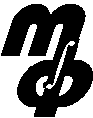 «Авангард»Е. Н. Филатовалгебра9Экспериментальный учебникЧасть 1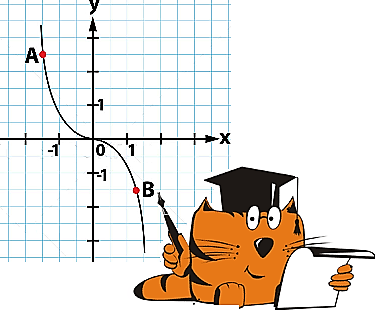 МОСКВА  –  2017 Заочный физико-математический лицей«Авангард»Е. Н. Филатовалгебра9Экспериментальный учебникЧасть 1МОСКВА  –  2017Филатов Е. Н. Математика-9. Часть 1. Экспериментальный учебник. – М.:  ЗФМЛ «Авангард», 2017. –     с.Учебник предназначен для углубленного изучения математики в 9-м классе. Главная цель учебника – научить учеников самостоятельно решать задачи, поэтому большое количество задач предлагается для самостоятельного решения. Все задачи условно разбиты на пять категорий сложности. К большинству задач приведены «подсказки» - краткие рекомендации к их решению и ответы.©   Е.Н. Филатов, 2017© Заочный физико-математический лицей «Авангард», 2017Макет подготовлен   Е.Н. КочубейПодписано в печать   .   Формат  60×84/16.Объем  18,0 п.л.  Печать офсетная.  Тираж     экз. Заказ         .Автономная некоммерческая организация "Заочный физико-математический лицей "Авангард"
(АНО ЗФМЛ "Авангард"). 115446, Москва, Коломенский проезд, 16СОДЕРЖАНИЕ§ 1. Графики квадратной функции у = ах2 + bx + c 	4§ 2. Функции у = хn и их свойства	§ 3. Функция её свойства и график	§ 4. Функции их свойства и график	§ 5. Дробно-линейная функция ее свойства и график	§ 6. Уравнение окружности	§ 7. Функции их свойства и график	§ 8. Графики уравнений вида 	§ 9. Решение уравнений и систем уравнений с помощью графиков	§ 10.Графическое решение неравенств	ПОДСКАЗКИ 	 ОТВЕТЫ 	 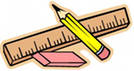 Глава 1. ГРАФИКИ ФУНКЦИЙ§ 1. Графики квадратичной функции        у = ах2 + bx + cФункция вида у = ах2 + bx + с называется квадратичной при условии, что а  0. Коэффициенты b и с могут принимать любые значения. Например, квадратичными являются функции:у = 2х2 + 0х + 0 = 2х2,  где а = 2, b = 0, с = 0;у = х2 + 2х + 0 = х2+1,  где а = , b = 2, с = 0; у = (–1)х2 + 0х + 3 = –х2 + 3,  где а = –1, b = 0, с = 3; у = 1х2 + 2х + 3 = х2 + 2х + 3,  где а = 1, b = 2, с = 3.Но не является квадратичной функция  у = 0х2 + 2х + 3 = = 2х + 3, так как у = 2х + 3 – это, как вы знаете, линейная функция.Задача 1.1. Определите, какие из функций являются квадратичными:    а)  0х2 + 1х + 2;    б)  (–2)х2 + 0х – 2;    в) у = 1х2 –    –2х + 0;    г) у = 2х + 102.  Решение. Квадратичными являются только функции б) и в), так как у этих функций коэффициент при х2 не равен нулю. Функции а) и г) – это линейные функции.Ответ: б) и в).СТОП! Решите самостоятельно.А1. Определите, какие из функций являются квадратичными: а) у = 3х2 + 5х + 6;   б) у = 3х – 1;   в) у = 5х2 – 7х;    г) у = 9х.Б1. Назовите коэффициенты а, b и с квадратичной функции: а) у = 7х2 – 3х – 2;  		в) у = 8х2 – 2х;б) у =х2 + 1; 		г) у = График функции у = ах2 Вспомним, что представляет из себя график функции у = х2. Для этого вычислим значения функции у при нескольких значениях аргумента х (табл. 1.1).Таблица 1.1Заметим следующее.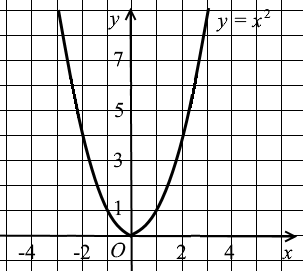 1. Функция у = х2 определена для любого х  (–,+). (Не всякая функция имеет такую область определения. Например, функция определена для всех х, кроме х = 0, а функция  только для х  0.)2. Область значений нашей функции, т.е. множество чисел, которым может равняться величина х, – это все неотрицательные числа: у  [0;+).3. Квадрат любого числа есть число неотрицательное, поэтому у = х2  0 при любом х. Причем наименьшее значение у = =х2 принимает при х = 0:  у(0) = 02 = 0.4. При х = 1 и х = –1 значения функции равны: у(1) = 12 = 1 и у(–1) = (–1)2 = 1. То же справедливо и для х = 2 и х –2: у(2) = =  у(–2) = 4, и для х = 3 и х = –3: у(3) = у(–3) = 9.Нетрудно доказать, что для любого числа х справедливо: у(х) = у(–х). В самом деле: у(х) = х2 ; у(–х) = (–х)2= х2= у(х).Функция, у которой у(х) = у(–х) для любого х называется чётной, т.е. у = ах2 – чётная функция. Не все функции являются чётными, например, функция у = х не является чётной.График функции у = х2  имеет вид, показанный на рис. 1.1. При этом очевидно, что функция убывает при х  (–,0], так как на этом участке график опускается, и функция возрастает на участке [0, +), так как на этом участке график идет вверх. Также легко заметить, что график у = х2 симметричен относительно оси у, которая в данном случае является осью симметрии графика.Читатель: А можно ли строго доказать, что график симметричен относительно оси х?Автор: Давайте попробуем. Для этого сначала вспомним, что две точки А1 и А2 называются симметричными относительно оси ОО, если:1) они лежат на перпендикуляре, проведённом к оси ОО;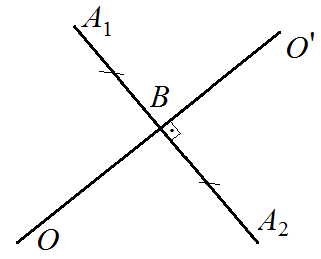 2) они находятся на равном расстоянии от оси ОО:  А1В = А2В (рис. 1.2).Линия называется симметричной относительно оси ОО, если для любой точки А1, лежащей на этой линии с одной стороны от оси ОО, существует единственная точка А2, лежащая на этой же линии с другой стороны от оси ОО, симметричная точке А1. Например, окружность симметрична относительно оси ОО (рис. 1.3), а ломаная ADC несимметрична относительно оси ОО(рис. 1.4).Рис. 1.3       Рис. 1.4  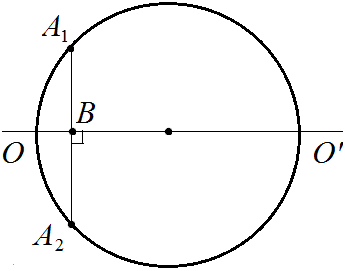 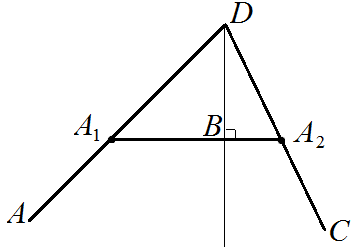 Рассмотрим график у = х2 (рис. 1.5). Возьмем справа от оси у произвольную точку А1. Пусть координаты этой точки равны А1(х0,). Проведем из точки А1 перпендикуляр А1В  Оу. Продолжим этот перпендикуляр по другую сторону от оси у до пересечения с графиком в точке А2.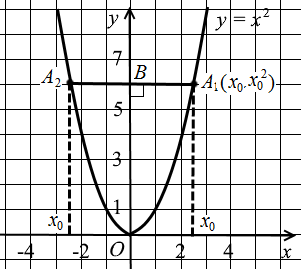 Очевидно, что координаты точки А2 будут равны А1(–х0,). А это значит, что А1В = А2В = х0, т.е. точка А1 симметрична точке А2 относительно оси у. А поскольку мы взяли точку А1 совершенно произвольно, то для любой другой точки на нашем графике найдется симметричная ей точка. Следовательно, график у = х2 – это линия, симметричная относительно оси у. Заметим, что линия, которая задается формулой , где называется параболой, поэтому график у = х2 – это парабола.Точка, в которой парабола у = х2 достигает своего минимума, называется вершиной параболы, а ось симметрии параболы называется осью параболы.Теперь рассмотрим график у = ах2, где а > 1. Пусть а = 2, т.е. у = 2х2. Возьмем произвольное значение аргумента х = х0, тогда у(х0) = 2, т.е. значение функции у = 2х2 будет в 2 раза больше, чем функции у = х2. Следовательно, точка А1(х0, 2), принадлежащая графику у = 2х2, находится в 2 раза выше точки А(х0, ), принадлежащей графику у = х2 (рис. 1.6). 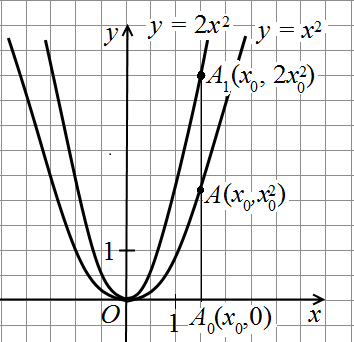 Можно сказать, что график у = 2х2 получается «растяжением» графика у = х2 вдоль оси Оу в 2 раза.Читатель: А график у = 3х2 получится растяжением графика у = х2 вдоль оси Оу в 3 раза?Автор: Совершенно верно! А в общем случае график у = ах2 получается растяжением графика у = х2 вдоль оси Оу в а раз (рис. 1.7).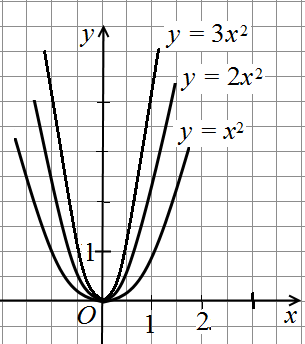 Читатель: А как будет выглядеть график у = ах2, если 0 < а < 1?Автор: Пусть, например, .В этом случае для произвольного значения х = х0  т.е. значения у(х0) будет в 2 раза меньше значения  функции у = х2 при х = х0. Значит, график будет представлять собой параболу у = х2, сжатую вдоль оси Оу в 2 раза.  Нетрудно доказать, что график  будет представлять собой график у = х2, сжатый вдоль оси Оу в 3 раза (рис. 1.8). В общем случае график – это график у = х2, сжатый вдоль оси Оу в а раз.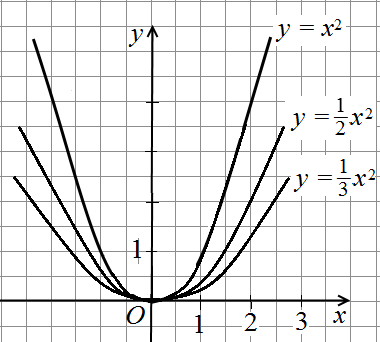 Теперь рассмотрим график функции у = ах2 при а < 0. Возьмём функции  и  и запишем значения каждой из этих функций при различных значениях х (табл. 1.2)Таблица 1.2Легко видеть, что при любом значении х   и – это противоположные числа, т.е. числа, равные по модулю, но противоположные по знаку. Следовательно, чтобы получить из графика функции график функции , надо каждую точку первого графика заменить точкой с такой же абсциссой, но с противоположной ординатой, т.е. симметричной точкой относительно оси х. Это значит, что график функции симметричен графику функции  относительно оси х (рис. 1.9).Задача 1.2. Изобразите схематически график и перечислите свойства функции: а) у = 0,2х2; б) у = –10х2;  в) .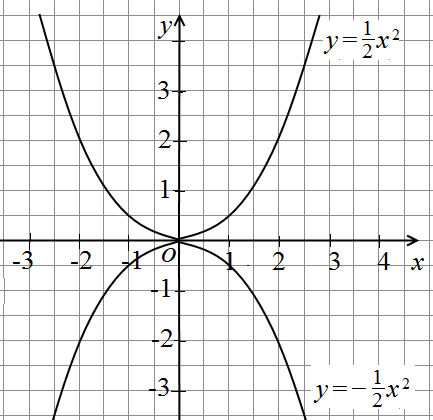 Решение. Прежде всего, заметим, что вершина параболы у = ах2 всегда находится в начале координат, т.е. точка О(0;0) принадлежит каждому из наших графиков.График у = ах2 при любом а  0 симметричен относительно оси у, поэтому достаточно построить одну «ветвь» параболы для х  0, а потом зеркально отразить её на левую полуплоскость.Для схематического построения графика достаточно отметить пять точек на графике. Одна точка О(0;0) уже есть, значит, остались четыре: две точки берем при х > 0 и отмечаем две симметричные им для х < 0.а) у = 0,2х2 . 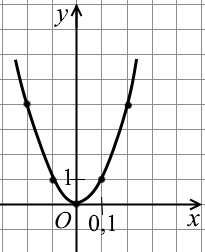 х = 1, у = 0,2 12 = 0,2 точка (1; 0,2);х = 2, у = 0,2 22 = 0,4 точка (2; 0,4).Для наглядности возьмем по осям х и у разные масштабы: по оси х одна клеточка будет соответствовать 1, а по оси у – 0,1. Отметим точки на координатной плоскости и построим параболу (рис. 1.10).Заметим, что областью значений функции является промежуток [0; +).б)  у = –10х2 .: х = 1,  у = –10 12 = –10точка (1;-10);х = 2,  у = –10 22 = –40точка(4; -40).Возьмем такой масштаб: по оси х – одна клеточка равна 1, а по оси у – одна клеточка равна 10. Построим график (рис. 1.11).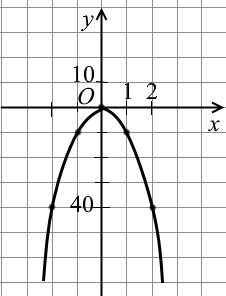 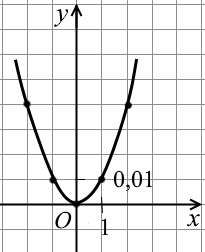 в)   . х = 1,  у = 12 = 0,01точка (1; 0,01);х = 2,  у = 22 = 0,04точка (2; 0,04).Возьмем такой масштаб: по оси х – одна клеточка равна 1, а по оси у – одна клеточка равна 0,01. Построим график (рис. 1.12).СТОП! Решите самостоятельно.А2. Найдите коэффициенты а для заданной функции у = ах2:   а) у = 2х2;    б) у = –8х2;  в) у = 7х2;    г) у = –х2.Б2. При каких значениях а областью значений функции у = ах2 является промежуток: а) [0; +);  б) (–; 0]?Б3. Постройте график функции, выбрав удобные единичные отрезки: а) у = –3х2;  б) у = –0,1х2;  в) у = –200х2;  г) у = –1000х2.В1. Постройте график функции: а)      б) Для каждой функции определите, является ли она возрастающей или убывающей.Точка А(х0;у0) принадлежит графику функции у = kx2Задача 1.3. а) Задана функция у = 3х2. Точка (–2; а) принадлежит графику этой функции. Найдите а.б) Задана функция у = 3х2. Точка (b; 12) принадлежит графику этой функции. Найдите b.в) Точка (1; 8) принадлежит графику функции у = kх2. Найдите k.       Решение. а) Если точка (–2; а) принадлежит графику функции у = 3х2, то при х = –2 у = а,  т.е. а = 3(–2)2 = 34 = 12. Итак, а = 12.б) Если точка (b; 12) принадлежит графику функции у = 3х2, то при х = b у = 12,  т.е. 12 = 3b2  4 = b2. Отсюда: b = 2, b = –2.в) Если точка (1; 8) принадлежит графику функции у = kх2, то 8 = k12  8 = k1 = k. Итак, k = 8.Ответ: а) а = 12;  б) b = 2, b = –2;  в) k = 8.СТОП! Решите самостоятельно.А3. Определите, принадлежат ли графику функции:а) у = 8х2 точки А(2; 32), В(–3; 72), С(2,5; 18);б) у = 0,05х2 точки А(5; 1,8), В(–10; 5), С(–8; 3,2).Б4. Дана функция у = 5х2. При каких х значения функции равны 5; 0,2; –2; 0?В2. а) Дана функция у = –3х2. Точка (t; –3) принадлежит графику этой функции. Найдите t.б) Дана функция у = –0,2х2. Точка (–0,2; t) принадлежит графику этой функции. Найдите t.В3. Найдите коэффициент k в уравнении параболы y = kx2, зная, что парабола проходит через точку:а) М(2;20);   б) N(–3; 27);   в) K(1; 10);   г) L(–4; 96).Записываем формулу параболы у = ах2 по графикуЗадача 1.4. На рис. 1.13 изображен график функции у = ах2. Определите а.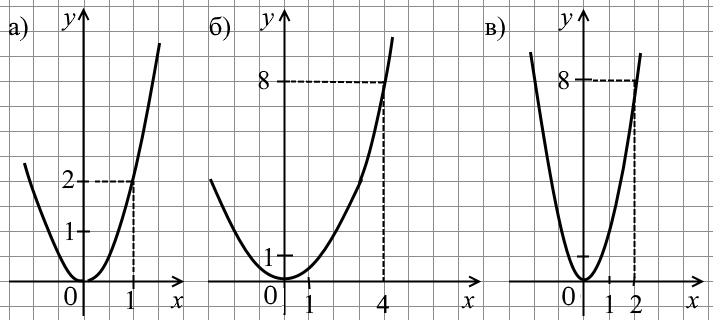 Рис. 1.13Решение.а) Заметим, что нашему графику принадлежит точка (1; 2), значит, 2 = а12  а = 2  у = 2х2.б) Заметим, что нашему графику принадлежит точка (4; 8), значит, 8 = а42 = а16  а =  у = х2.в) Заметим, что нашему графику принадлежит точка (2; 8), значит, 8 = а22 = а4  а = 2  у = 2х2.Ответ: а) а =2;  б) а =; в) а =2.СТОП! Решите самостоятельно.Б5. Напишите уравнение параболы у = ах2, график которой изображен на рис. 1.14.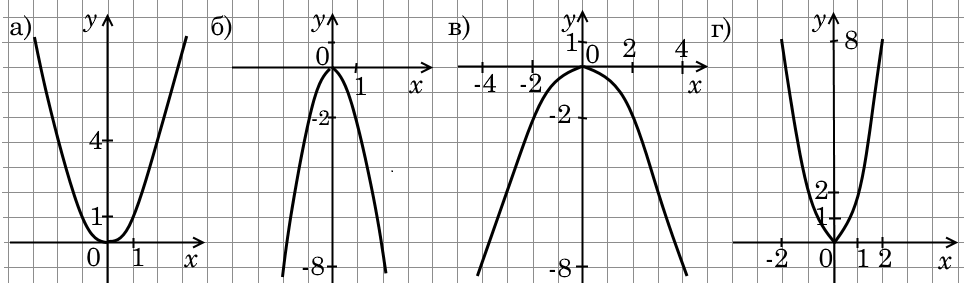 Рис. 1.14В4. На рис. 1.15 изображен график функции у = ах2. Используя приведенные на рисунке данные, определите а.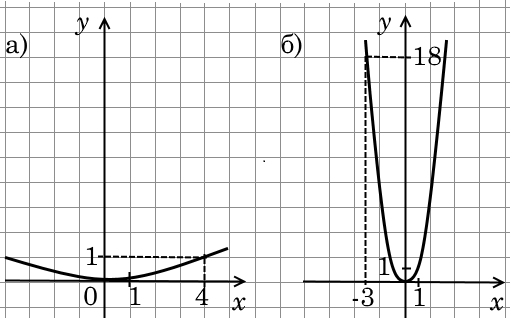 Рис. 1.15Исследуем функцию у = ах2: ищем промежуткиизменения функции и аргументаЗадача 1.5. Постройте график функции у = 2х2 и определите:а) на каком множестве значений аргумента функция возрастает, убывает;б) какие значения принимает у, если х > 0, x < 0, x > 1, x > –2;в) какие значения принимает х, если у  0,  у  1,  0  у  3, 1 < y  < 4.Решение. Построим график функции у = 2х2 с помощью пяти точек (табл. 1.3), рис. 1.16.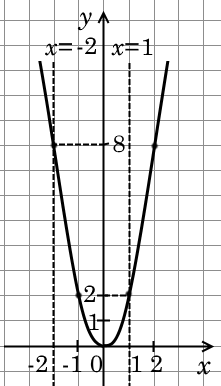 а) Мы видим, что при х  (–; 0] график «опускается», т.е. чем больше х, тем меньше у. Значит, на этом промежутке функция убывает. На промежутке [0;+) график «поднимается», т.е. чем больше х, тем больше у. Значит, на этом промежутке функция возрастает.б) Если х > 0, то у принимает значения от 0 до +, т.е. у  (0;+ ).Если х < 0, то, как и при х >0, у принимает значения от 0 до +, т.е. у  (0;+ ). Проведем на рис. 1.16 прямые х = 1 и х = -2. Мы видим, что если х > 1, т.е. справа от линии х = 1, у изменяется от 2 до +, значит, у  (2;+ ).  Значению х > –2 соответствует часть параболы у = 2х2, лежащая справа от прямой х = –2. Наименьшее значение, которое принимает у на этом участке, равно нулю, а наибольшее не существует, так как у неограниченно возрастает при х  +, поэтому у  [0; +). Обратите внимание, что значение у = 0 входит в этот промежуток.в) Еще раз изобразим график у = 2х2 и проведем на нем прямые у = 1, у = 3 и у = 4 (рис. 1.17).Прежде чем ответить на вопрос задачи, найдем координаты х (абсциссы) точек пересечения параболы у = 2х2 с прямыми: у = 1 (точки А и А1), у = 3 (точки В и В1) и у = 4 (точки С и С1).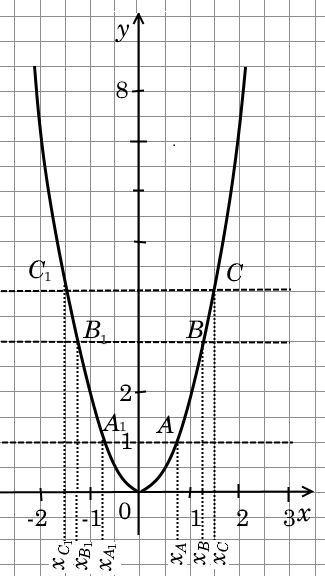 Точки А и А1: 2х2 = 1 х2 = ;  .Точки В и В1: 2х2 = 3 х2 = ;  .Точки С и С1: 2х2 = 4 х2 = ;   .Теперь ответим на вопросы задачи.Если у  0, то х – любое число, х  (–;+).Если у  1, то речь идет об участке параболы, лежащем выше прямой у = 1, включая точки А и А1. В этом случае х  хА1 и х  хА или  х  (–;.Если 0  у  3, то речь идет об участке параболы между осью х и прямой у = 3 (включая точки 0, В1 и В). Тогда хВ1  х  хВ или х  .Если 1 <y < 4, то здесь рассматриваются два участка параболы между прямыми у = 1 и у = 4 (точки А1, С1, А и С сюда не входят). Тогда хС1 < х < хA1  и хA < х < хC  или х  .Ответ: а) возрастает на [0; +), и убывает на (–; 0];б) у  (0; +), у  (0;+), у  (2;+ ), у  [0;+);в) х  (–;+), х  (–;;  х  ; х  .СТОП! Решите самостоятельно.А4. Определите, на каком множестве возрастает функция: а) у = 10х2;  б) у = –5х2;  в) у = –0,5х2;  г) у = 0,5х2.Б6. Дана функция у = –х2. Постройте график функции. С помощью графика определите, при каких х:  а) у > 0;     б) у  0;    в) у < 1;    г) у  –4.В5.  Дана функция у = –0,1х2. Постройте график функции. С помощью графика определите, какие значения принимает функция, если: а) х > 0;  б) х  2; и при каких значениях аргумента: в) у > –2; г) –1 < y < –2.График функции у = ах2 + сАвтор: Допустим, у нас есть график функции у = ах2. Как из него получить график функции у = ах2 + с?Читатель: Если взять произвольное значение х = х0, то  значение функции у = ах2 при этом значении х будет равно у1(х0) =, а значение функции у = ах2 + с будет равно у2(х0) =+ с. Таким образом, у2 будет больше у1 на величину с, т.е. точка (х0; у2) будет находиться выше точки (х0; у1) на с единиц. Поскольку это верно для любой точки, то чтобы получить график у = ах2 + с, надо параболу у = ах2 поднять на с единиц вверх. Например, график функции у = х2 + 2 получится, если мы поднимем график у = х2  на две единицы вверх (рис. 1.18), а график функции у получится, если график у = поднять вверх на три единицы (рис. 1.19).             Рис.1.18 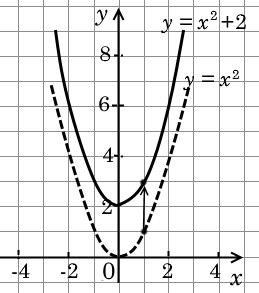 Рис. 1.20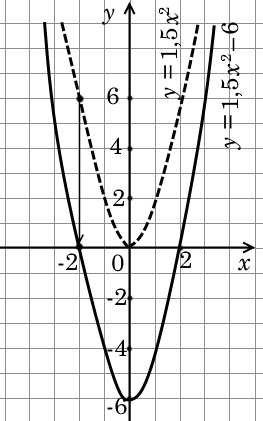 Записываем формулу параболы у = ах2 + спо «словесному» описаниюЗадача 1.6. Определите, какой формулой задана функция, график которой получен из параболы у = х2 в результате:а) переноса вершины в точку (0; 5);б) переноса вершины в точку (0; –3);в) сжатия по оси у в 2 раза и переноса вершины в точку (0; 3);г) растяжения по оси у в 2 раза и переноса вершины в точку (0; –2).Решение. а) Если мы перенесли вершину параболы у = х2 из точки (0; 0) в точку (0; 5), значит, мы подняли параболу на 5 единиц вверх, и её новая формула у = х2 + 5.б) Если мы перенесли вершину параболы у = х2 из точки (0; 0) в точку (0; –3), значит, мы опустили параболу на 3 единицы вниз, и её новая формула у = х2 – 3.в) Если мы сжали параболу у = х2 вдоль оси у в 2 раза (не трогая пока её вершины), то мы получили параболу  . Если мы затем перенесли вершину этой параболы из точки (0; 0) в точку (0; 3), значит, мы подняли всю параболу на 3 единицы вверх, и её новая формула + 3.в) Если мы растянули параболу у = х2 вдоль оси х в 2 раза (не трогая пока её вершины), то мы получили параболу  у = 2х2. Если мы перенесли вершину этой параболы из точки (0; 0) в точку (0; –2), значит, мы опустили параболу на 2 единицы вниз, и её новая формула у = 2х2 – 2.Ответ: а) у = х2 + 5; б) у = х2 – 3; в) + 3; г) у = 2х2 – 2.СТОП! Решите самостоятельно.А5. Даны функции: у = 1,3х2 – 1,2;  у = –1,4 – 2,5х2;  у = 2,5 – 3х2; у = 3,5х2 + 2,7;	у = –0,7х2 – 3,5;   у = 6,1 – 0,8х2. Из них выберите те, которые принимают: а) только положительные значения (укажите наименьшее значение функции;  б) только отрицательные значения.Б7. Определите, график какой функции получится, если параболу у = 2х2 перенести:а) на 3 единицы масштаба вверх вдоль оси у;б) на 7 единиц масштаба вниз вдоль оси у;в) на 0,1 единицы масштаба вверх вдоль оси у;г) на  единицы масштаба вниз вдоль оси у.Б8. Изобразите схематически график функции и задайте эту функцию формулой, если известно, что её график получен сдвигом вдоль оси у:а) параболы у = 2х2 на 4 единицы вверх;б) параболы у =х2 на 5 единицы вниз;в) параболы у = –х2 на 2,5 единицы вверх;г) параболы у = –3х2 на 1,5 единицы вниз.По графику записываем функциюЗадача 1.7. Задайте формулой каждую функцию, график которой изображен на рис. 1.22.Решение.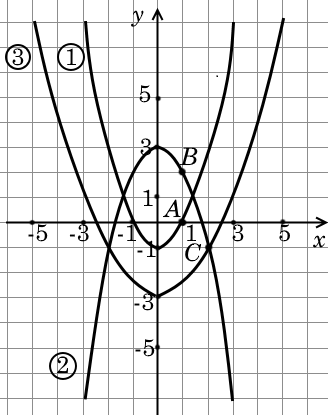 1. Начнем с параболы . Её вершина находится в точке       (0; –1). Можно сказать, что она получена опусканием параболы у = ах2 на одну единицу вниз. Значит, формула нашей параболы у = ах2 – 1. Остается найти а. Рассмотрим точку пересечения параболы с осью х: А(1; 0). Значит, если х = 1, то у = 0. Подставим эти значения в формулу у = ах2 – 1 и получим: 0 = а12 – 1  а12 = 1  а = 1.Итак, у = х2 – 1.2. Рассмотрим параболу . Поскольку её ветви направлены вниз, то а < 0. Вершина параболы находится в точке (0; 3), т.е. параболу получили, подняв параболу у = ах2 на 3 единицы вверх. Значит, наша парабола задается формулой у = ах2 + 3. Осталось найти а. Возьмём на параболе точку В(1; 2), значит, если  х = 1, то у = 2, тогда 2 = а12 + 3  2 – 3 = а1  а = –1, отсюда  у = –х2 + 3.3. Рассмотрим параболу . Вершина параболы находится в точке (0; –3), т.е. параболу получили опусканием параболы у = ах2 на 3 единицы вниз. Значит, эта парабола задается формулой у = ах2 – 3. Осталось найти а. Возьмём принадлежащую графику точку С(2; –1), значит,  при х = 2 у = –1, тогда –1 = а22 – 3  –1 + 3 = а4  2 = а4  ,   .Ответ: 1) у = х2 –1;  2) у = –х2 + 3;   3) .СТОП! Решите самостоятельно.А6. На рис. 1.23 изображены графики функций вида у = ах2 + q. В каждом случае укажите знаки коэффициентов а и q.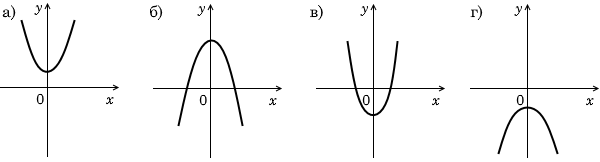 Рис. 1.23Б9. Задайте формулой параболу, изображенную на рис. 1.24, если известно, что она получена сдвигом вдоль оси у параболы: а) у = х2;   б)    в) у = –2х2;   г) у = –х2.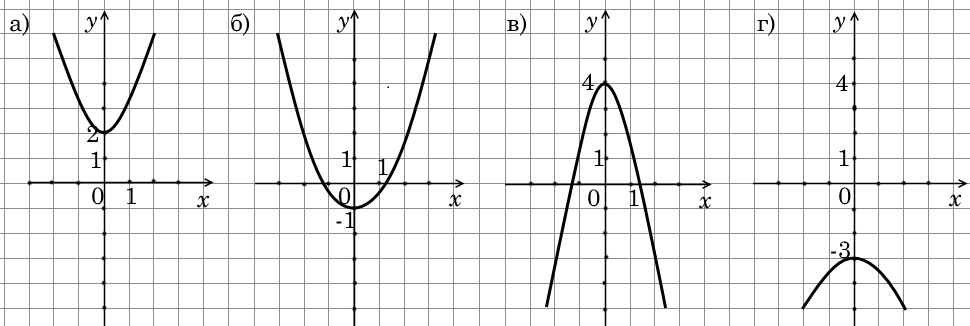 Рис. 1.24В6. Напишите уравнение параболы у = ах2 + т, изображенной на рис. 1.25. 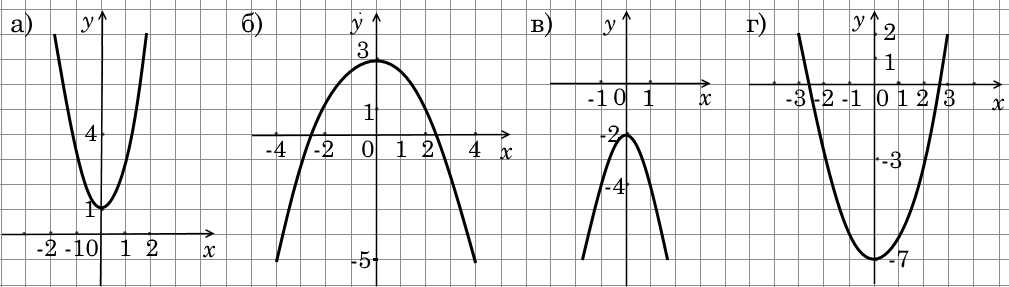 Рис. 1.25Строим графики у = ах2 + сЗадача 1.8. Постройте графики функций:    а) у = х2 + 1;    б) у = х2 – 4;    в) у = –2х2 + 2;    г) у = –2х2 – 3; д)Решение. а) График функции у = х2 + 1 представляет собой график функции у = х2, поднятый вдоль оси у на одну единицу вверх. 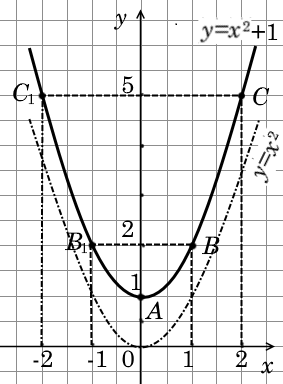 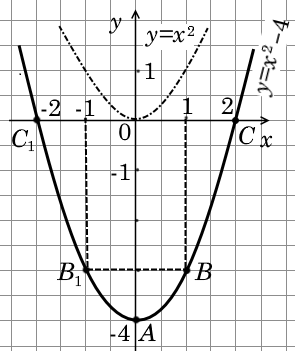 Начнем с того, что отметим на чертеже вершину параболы - точку, в которой функция у = х2 + 1 принимает наименьшее значение. Очевидно, что это – точка А(0; 1) (рис. 1.26).Возьмём ещё два значения х: х = 1 и х = 2 и найдём соответствующие им значения у: у(1) = 12 + 1 = 2, у(2) = 22 + 1 = 5. Получили  точки: В(1; 2) и С(2; 5). Теперь вспомним о том, что наш график симметричен относительно оси у и отметим две точки: и , симметричные точкам В(1; 2) и С(2; 5) соответственно.У нас уже 5 точек – для схематического графика вполне достаточно. Проводим через них параболу (рис. 1.26).б) График функции у = х2 – 4 представляет собой график функции у = х2, опущенный вниз вдоль оси у на 4 единицы вниз. Вершина параболы у = х2 – 4 находится на 4 единицы ниже вершины параболы у = х2 в точке А(0; –4) (рис. 1.27).Возьмём ещё два значения х: х = 1 и х = 2, и вычислим соответствующие им значения у: ; .Мы получили две точки: В(1; –3)  и  С(2; 0).Строим симметричные им относительно оси у точки В1(–1; –3)  и С1(–2; 0) и проводим через все эти точки параболу    ( рис. 1.27).в) График функции у = –2х2 + 2 представляет собой параболу у = –2х2, поднятую вдоль оси у на 2 единицы вверх. Поскольку в данном случае а = –2 < 0, то ветви параболы направлены вниз. Вершина параболы находится в точке А(0; 2) – в этой точке функция у = –2х2 + 2 достигает своего наибольшего значения: умакс = 2. Найдем координаты еще двух точек графика: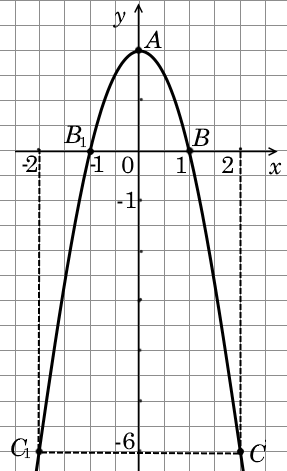 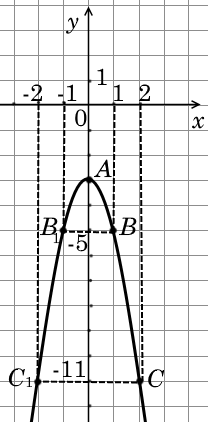 х = 1: у(1) = –212 + 2 = 0 точка В(1; 0);х = 2: у(2) = –222 + 2 = –8 + 2 = –6 точка С(2; –6).Отметим  симметричные им точки  В1(–1; 0) и С1(–2; –6) и проведем через все эти точки параболу (рис. 1.28).г) График функции у = –2х2 – 3 - это график параболы у = –2х2, опущенный вдоль оси у на 3 единицы вниз. Его вершина – точка А(0;–3). Найдем координаты еще двух точек графика:х = 1: у(1) = –212 – 3 = –5  точка       В(1; –5);х = 2: у(2) = –222 – 3 = –8 – 3 = –11  точка С(2; –11).Симметричные им точки: В1(–1; –5) и С1(–2; –11). Через указанные точки проводим параболу (рис. 1.29).д)  начнем с того, что изобразим на координатной плоскости оба графика: у = 2х2 + 1 и у = –х2 + 1 (рис. 1.30).  График у = 2х2 + 1 – это парабола у = 2х2, поднятая на одну единицу вверх, а график у = –х2 + 1 – это парабола у = –х2, тоже поднятая на одну единицу вверх. Вершины обеих парабол находятся в одной точке (0; 1).Теперь обведем жирной линией часть параболы у = –х2 + 1 слева от оси у (), а затем – часть параболы    у = 2х2 + 1 справа от оси у(, включая точку (0;1)  ).(включая точку (0; 1)), а так как в уравнении у = –х2 + 1  х < 0, то обведем часть данной параболы слева (рис. 1.31).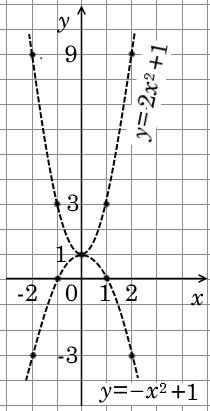 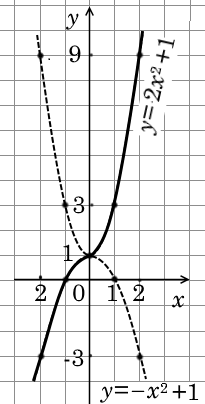 Мы получили график функции СТОП! Решите самостоятельно.А7. Определите, в каких координатных четвертях расположен график функции:а) у = 3х2 + 4;  б) у = –5х2 – 1;  в) у = 2х2 – 4.Б10. Постройте график функции: а) у = х2 –1;        б) у = –х2 + 9;  в)     г) В7. Постройте график функции: а)б)График функции у = а(х – l)2Автор: Давайте попробуем построить график функции у = (х –3)2. Как Вы думаете, при каком значении х функция принимает наименьшее значение?Читатель: Я думаю, при х = 3, так как у(3) = (3 – 3)2 = 02 = 0.При любом другом х у(х) > 0, так как квадрат любого числа, отличного от нуля, есть величина положительная.Автор: Верно. Теперь давайте вычислим значения у при следующих значениях х: 1, 2, 4 и 5, получим:у(1) = (1 – 3)2 = (–2)2 = 4;		у(2) = (2 – 3)2 = (–1)2 = 1;у(4) = (4 – 3)2 = 12 = 1;		у(5) = (5 – 3)2 = 22 = 4.Представим результаты в виде таблицы (табл. 1.4).Теперь составим таблицу значений функции у = х2 для х = –2, –1, 0, 1, 2 (табл. 1.5).Посмотрите внимательно на эти таблицы. Нет ли в них какого-либо сходства?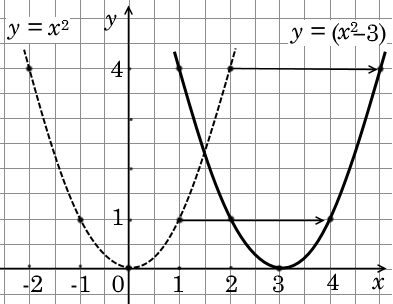 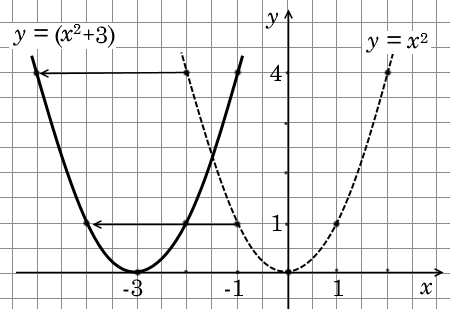 Читатель: Конечно, есть! Если ввести обозначение у1 = (х – 3)2 и у2 = х2, то получим:у1(1) = у2(–2) = 4;у1(2) = у2(–1) = 1;у1(3) = у2(0) = 0;у1(4) = у2(1) = 1;у1(5) = у2(2) = 4.То есть очень похоже, что график у = (х – 3)2 – это график функции у = х2, только сдвинутый вправо по оси х на 3 единицы, так, что его вершина находится в точке (3; 0) (рис. 1.32).Автор: Вы правы! А каким будет график функции у = (х + 3)2?Читатель: Думаю, что это тоже будет парабола, причем её наименьшее значение будет достигаться  при х = –3, т.е.              у(–3) = (–3 + 3)2 = 0. Значит, в точке (–3; 0) будет  находится вершина этой параболы. То есть, это будет парабола у = х2, сдвинутая вдоль оси х на 3 единицы влево (рис. 1.33).Автор: Но все-таки согласитесь, что Ваши рассуждения не очень строгие. Из того, что значения функций у = х2 и у = (х – 3)2 совпадают в нескольких точках, ещё не следует, что у = (х – 3)2 – это парабола у = х2, сдвинутая на 3 единицы вправо. Давайте докажем это строго.Пусть у нас есть система координат х0у, в которой мы хотим построить график у = (х – 3)2.  Построим еще одну систему координат х0у, такую, что координаты х  и х связаны равенством х = х – 3, т.е. если х = 0, то х = –3; если х = 1, то х = –2; если х = 3, то х = 0. И пусть при этом  у = у. Это будет означать, что наша новая система координат х0у будет сдвинута относительно исходной системы координат х0у на 3 единицы вправо (рис. 1.34).            Рис. 1.34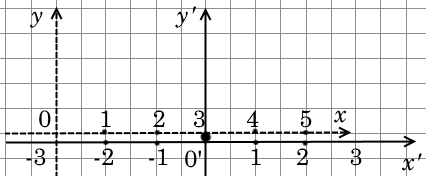 Читатель: А зачем нам нужна эта новая система координат?Автор: Поскольку х – 3 = х, а у = у, то функция у = (х – 3)2 в системе координат х0у имеет вид у = (х – 3)2 = (х)2, а это «обычная», хорошо нам известная парабола, только с вершиной в точке 0, и мы можем теперь с полным правом её построить (рис. 1.35).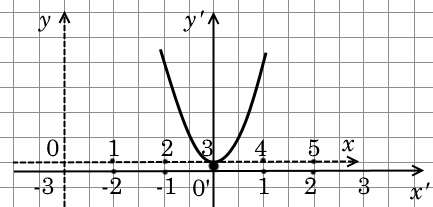 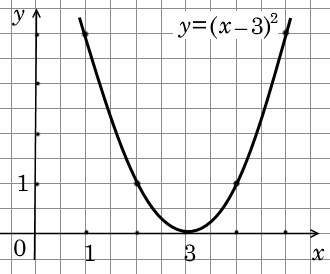 Рис. 1.35                                                         Рис. 1.36А теперь мы можем благополучно «забыть» о новой системе координат х0у и увидеть, что график у = (х – 3)2 – это действительно парабола у = х2, сдвинутая на 3 единицы вправо (рис. 1.36).Рассуждая аналогично, нетрудно доказать, что график функции у = (х + 3)2 – это парабола у = х2, сдвинутая на 3 единицы влево. (Для этого надо ввести систему координат х0у, где х = х + 3.)Задача 1.9. Постройте графики функций у = 2(х – 1)2 и Решение. 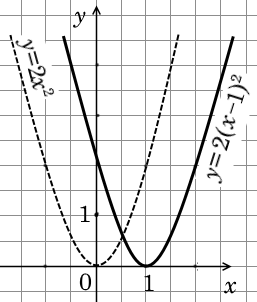 Читатель: Если по аналогии с рассмотренным ранее графиком   у = (х – 3)2 ввести замену переменной х= х – 1, получим у = у = =2(х)2, т.е. в системе координат х0у наш график – это парабола у = 2(х)2. А начало координат 0  в «старой» системе координат х0у имеет координаты (1; 0). Получается, что график у = 2(х – 1)2 – это парабола у = 2х2, смещенная вдоль оси х на одну единицу вправо (рис. 1.37). 	Кстати, догадаться, что вершина параболы находится в точке х = 1 очень легко, ведь при х = 1  у = 2(1 – 1)2 = 0, а 0 – это минимальное значение функции у = 2(х – 1)2. Автор: Верно.Читатель: Теперь построим график  Ясно, что это парабола, ветви которой направлены вниз, а её вершина имеет координату хв = –1, так как при х = –1  Если сделать замену переменных х=х + 1 получим  Значит, график функции – это парабола  сдвинутая вдоль оси х влево на одну единицу (рис. 1.38).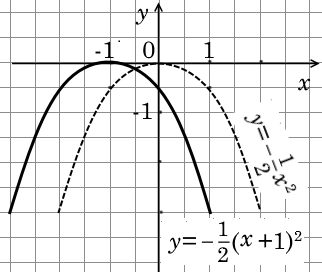 Автор: Совершенно верно.СТОП! Решите самостоятельно.Б11. Объясните, как с помощью графика функции у = х2 можно получить график функции: а) у = (х + 5)2;    б) у = –(х + 5)2;   в)  у = 2(х –1)2;   г) у = –2(х – 1)2.В8. Постройте график функции:а) у = (х – 4)2;   б) у = 2(х + 2)2;   в)  у = –(х + 3)2;   г)Воспользуйтесь следующим планом:1) найдите координаты вершины параболы и отметьте вершину в координатной плоскости;2) проведите через вершину ось симметрии параболы;3) покажите маленькой дугой направление ветвей параболы;4) постройте несколько точек графика по разные стороны от оси симметрии;5) соедините построенные точки параболы плавной линией.По графику получаем формулу у = а(х – l)2Задача 1.10. Задайте формулой параболу, изображенную на рис. 1.39, если известно, что она получена сдвигом вдоль оси х параболы у = 2х2.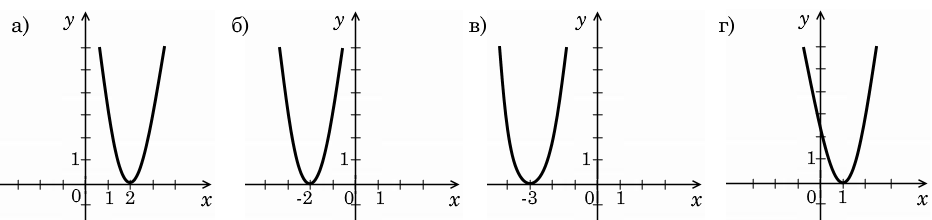 Рис. 1.39Решение.а) Наша парабола получена сдвигом параболы у = 2х2 на две единицы вправо, её вершина находится в точке (2; 0).Значит, если мы мысленно поместим начало координат 0 в точку (2; 0), то в этой новой системе координат график нашей параболы примет вид у = 2(х)2. Но так как при х = 2 х= 0, то можно сделать вывод, что х = х –2, а формула данной параболы у = 2(х –2)2.Читатель: А так как абсцисса вершины параболы хв = 2, то получается, что формула нашей параболы у = 2(х – хв)2?Автор: Совершенно верно! Значит, если парабола у = ах2 смещена вдоль оси х в точку с абсциссой х = хв, то её формула запишется так:у = а(х – хв)2.                                      (1.1)  И эта формула поможет нам легко ответить на остальные вопросы этой задачи.б) Абсцисса вершины данной параболы хв = –2, значит, по формуле (1.1) у = 2(х – хв)2 = 2(х – (–2))2 = 2(х + 2)2.в) Абсцисса вершины данной параболы хв = –3, значит, по формуле (1.1) у = 2(х – хв)2 = 2(х – (–3))2 = 2(х + 3)2.г) Абсцисса вершины данной параболы хв = 1, значит по формуле (1.1) у = 2(х – хв)2 = 2(х – 1)2.Ответ: а) у = 2(х –2)2;  б) у = 2(х +2)2;  в) у = 2(х + 3)2;               г) у = 2(х – 1)2.СТОП! Решите самостоятельно.Б12. На рис. 1.40 изображены графики функций: у = 0,7х2 + 1; у = –0,7х2 + 1;   у = 0,7(х – 1)2;    у = –0,7(х – 1)2. Для каждого графика укажите соответствующую формулу.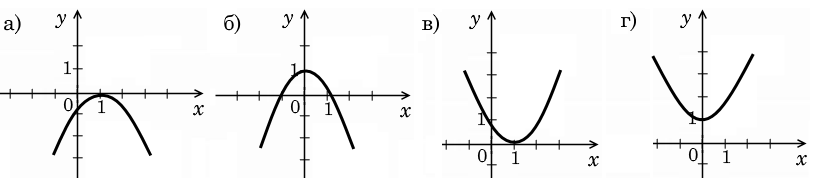 Рис. 1.40В9. Напишите уравнение параболы у = а(х – l)2, изображенной на рис. 1.41.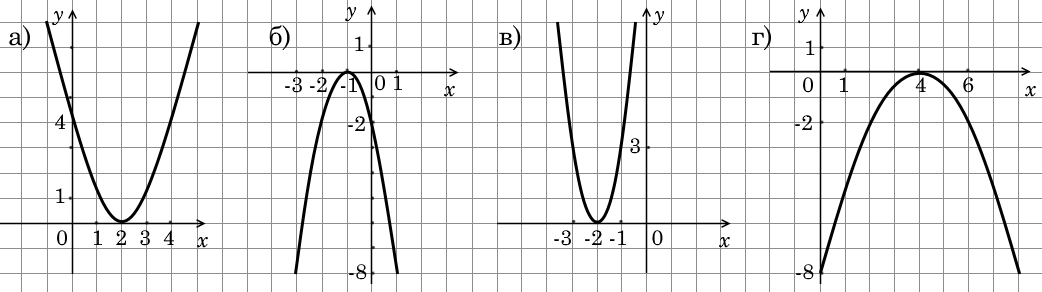 Рис. 1.41Подробно исследуем график функции у = а(х – l)Задача 1.11. Дана парабола у = (х – 2)2.а) Определите координаты вершины параболы.б) Запишите уравнение оси симметрии параболы.в) Укажите область определения функции.г) Укажите, какие значения может принимать у.д) Постройте график функции.е) Определите, как изменяется у, если аргумент х изменяется от – до 2, от 2 до +.ж) При каком х функция принимает наименьшее значение? Принимает ли функция наибольшее значение?з) Укажите, в каких точках график функции пересекает ось х, ось у.Решение. а) В вершине значение у наименьшее. Поскольку , для любого значения , то очевидно, что , значит, координаты вершины (2;0).б) Очевидно, что ось симметрии параболы – это прямая, параллельная оси у и проходящая через вершину параболы. Ее уравнение х = 2.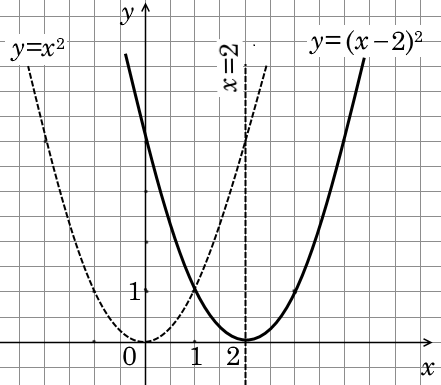 в) Функция определена при любом х:  х  (–;+).г) , для любого значения , поэтому у  0, т.е. у  [0; +) – это область значений функции.д) Наш график – парабола у = х2, смещенная вправо на 2 единицы (рис. 1.42).е) Если х изменяется от – до 2, то, как видно из графика, у убывает от + до 0. Если х изменяется от 2 до +, то у увеличивается от 0 до +.ж) Наименьшее значение умин функция принимает в вершине параболы: умин = 0 при х = 2. Ясно, что наибольшего умакс не существует.з) Оси х график касается в одной точке – в вершине параболы (2; 0). Чтобы определить, в какой точке график пересекает ось у, надо вычислить значение у при х = 0: у(0) = (0 – 2)2 = (–2)2 = 4, т.е. точка пересечения параболы с осью у (0; 4).СТОП! Решите самостоятельно.В10. Дана парабола у = 2(х – 3)2.а) Постройте график функции.б) Укажите область определения функции.в) Определите, при каком х функция принимает наименьшее значение, принимает ли функция наибольшее значение при каком-либо х.г) Укажите, в каких точках график функции пересекает оси координат.д) Определите, какие значения принимает функция, если х > 3, x < –1, 0 < x < 1.е) Укажите, при каких значениях х выполняется неравенство: y > 0, y  0, y > –1.Г1.  Постройте график функции  и укажите: а) ось симметрии параболы; б) координаты вершины; в) точки пересечения параболы с осями координат.Г2. Параболу у = х2 сдвинули на несколько единиц вдоль оси х так, что она прошла через точку М. Запишите формулу, соответствующую новой параболе, если координаты точки М:  а) х = 0, у = 4;  б) х = –4, у = 4. Сколько решений имеет задачи в каждом случае?График функции у = а(х – l)2 + тАвтор: Пусть у нас есть график у = х2. Как нам, постепенно преобразовывая этот график,  получить график функции     у = а(х – l) + т?Читатель: Я думаю, что сначала из графика у = х2 надо  получить график у = ах2. Для этого надо либо растянуть график у = х2 вдоль оси у в а раз, если а > 1, либо сжать в  раз, если 0 < а < 1.Автор: А если а < 0?Читатель: Тогда сначала растянуть в раз, если или сжать в  раз, если, а потом еще и «пекревернуть» симметрично относительно оси ветвями вниз (рис. 1.43).Автор: Всё правильно! Продолжайте.Читатель: Дальше из графика у = ах2 надо получить график      у = а(х – )2. Согласно формуле (1.1) абсцисса вершины хв = l. Значит, надо перенести вершину параболы  у = ах2на l единиц вправо, если l > 0, или на |l| единиц влево, если l < 0 (рис. 1.44).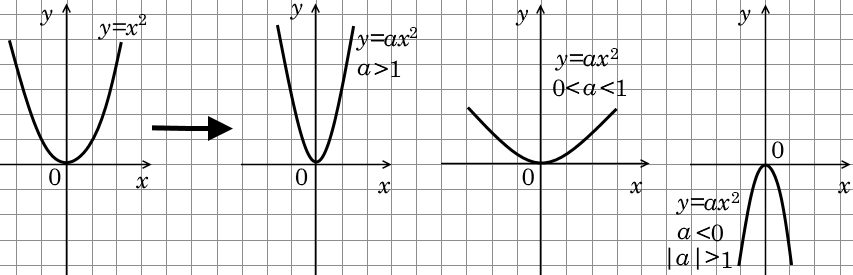 Рис. 1.43Рис. 1.44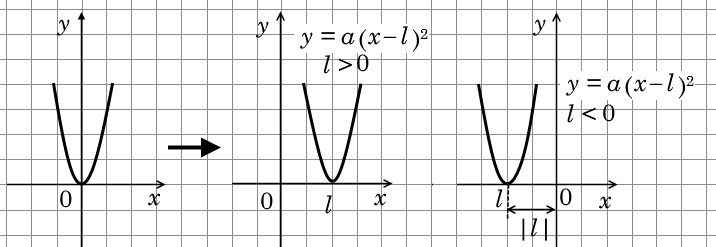 Автор: Всё правильно. Остается последний шаг.Читатель: Последний шаг самый простой: чтобы из параболы у = а(х – l)2 получить параболу у = а(х – l)2 + т, надо либо поднять эту параболу на т единиц вверх, если т > 0, или опустить наединиц вниз, если т < 0 (рис. 1.45).Рис. 1.45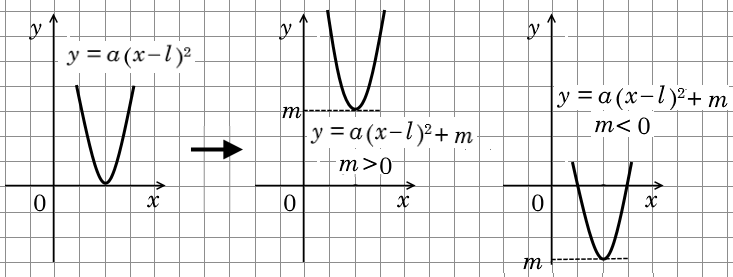 Автор: Давайте еще раз сформулируем алгоритм построения графика у = а(х – l)2 + т.1. Берем график у = х2 и растягиваем его вдоль оси у в раз, если или сжимаем в  раз, если. Если  а < 0 ещё и переворачиваем его ветвями внмз. Получаем график у = ах2.2. Переносим график у = ах2 на |l| единиц вправо, если или влево, если , вдоль оси х и получаем график                   у = а(х – l)2.3. Поднимаем график у = а(х – l)2 на |m| единиц вдоль оси у, если  , или опускаем, если  и получаем график          у = а(х – l)2 + т.А теперь решим задачу.Задача 1.12. Определите, какой формулой задана функция, график которой получен из параболы у = х2 с помощью:а) сжатия по оси у в 2 раза и переноса вершины в точку (5; 0);б) растяжения  по  оси  у  в 5 раз и переноса вершины в точку (–4; 2).Решение. а) После сжатия в 2 раза ординаты каждой точки графика уменьшаются в 2 раза, поэтому получаем график . Точка (5; 0) лежит на оси х на 5 единиц правее начала координат. А если парабола у = ах2 смещена вдоль оси х в точку с координатой х = хв, то согласно формуле (1.1) эта парабола задается так: у = а(х – хв)2.  В данном случае хв = 5, , значит, искомая формула .б) После растяжения  по  оси у  в 5 раз парабола у = х2 превращается в параболу у = 5х2. Дальше переносим вершину параболы в точку х = хв = –4. Тогда её формула принимает вид          у = 5(х –  (–4))2 = 5(х + 4)2. Теперь перенесем вершину этой параболы из точки (–4; 0) в точку (–4; 2), т.е. поднимем ее на 2 единицы вверх и получим у = 5(х + 4)2 + 2.Ответ: а) ;  б) у = 5(х + 4)2 + 2.СТОП! Решите самостоятельно.Б13. Определите, график какой функции получится, если параболу у = 2,5х2 перенести:а) на 3 единицы влево и на 4 единицы вверх;б) на 1 единицу вправо и на 5 единиц вниз;в) на 2 единицы влево и на 6 единиц вниз;г) на 1,2 единицы вправо и не 7 единиц вверх.В11. Определите, какой формулой задана функция, график которой получен параллельным переносом параболы у = 2х2 так, что ее вершина есть точка: а) (5; –1);   б) (–2; 5).По графику пишем формулу у = а(х – l)2 + тЗадача 1.13. Напишите уравнение параболы у = а(х – l)2 + т, изображённой на рис. 1.46.Тогда у = ах2 и у(1) = 1, отсюда 1 = а12  а = 1. Теперь рассуждаем так: вершину параболы у = х2 сначала перенесли в точку (3; 0), получили параболу у = (х –3)2, а затем опустили на пять единиц вниз, получили параболу у = (х – 3)2 + 5. Ответ: а) у = –2(х + 1)2 + 2;  б) у = (х – 3)2 + 5.СТОП! Решите самостоятельно.Б14. На рис. 1.48 изображены графики функций: 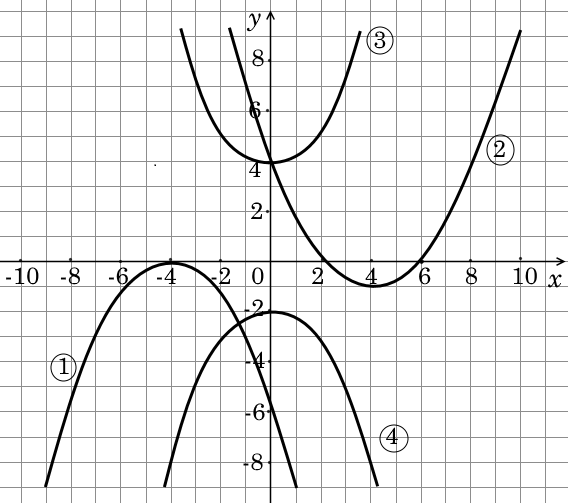 а);  б) ; в) ; г) . Укажите, какой формуле соответствуем каждый график.                          Рис. 1.48  В12. Запишите уравнение параболы, изображенной на рис. 1.49, если известно, что она получена сдвигами вдоль осей координат параболы:  а) у = 2х2;     б) у = –х2;     в) у = 0,5х2;     г) –0,5х2.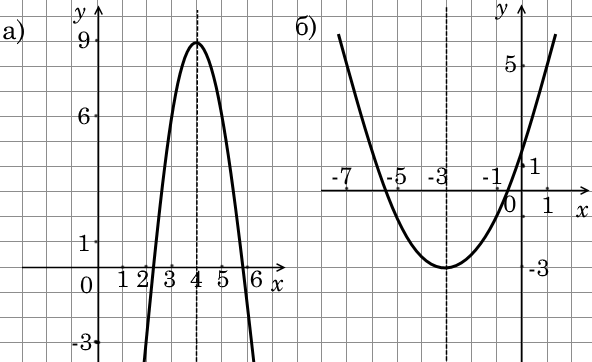 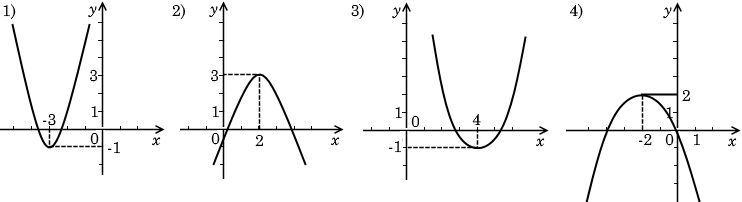 Рис. 1.49Указание. Составьте для каждого графика соответствующую формулу в виде у = а(х – l)2 + т.В13. Запишите уравнение парабол, изображенных на рис. 1.50.Задача 1.14. Постройте график функции:  а) у = (х – 1)2 + 4;         б) у = (х – 1)2 – 4;               в) у = –(х – 1)2 + 4;  г) у = –(х – 1)2 – 4;            д) у = 2(х – 3)2 – 2;             е)   Решение. Начнем с того, что построим график функции у = х2 и сместим его на 1 единицу вправо, получим у = (х – 1)2 (рис. 1.51, а). а) Чтобы получить график у = (х – 1)2 + 4, поднимем график у = (х – 1)2 на  4 единицы вверх (рис. 1.51, б).б) Чтобы получить график у = (х – 1)2 – 4, опустим график у = = (х – 1)2 на  4 единицы вниз (рис. 1.51, в).в) Отразим график у = (х – 1)2 вниз симметрично относительно оси х и получим график у = –(х – 1)2 (рис. 1.52, а). А теперь чтобы получить график у = –(х – 1)2 + 4, поднимем график у = –(х – 1)2 на  4 единицы вверх (рис. 1.52, б).г) Чтобы получить график у = –(х – 1)2 – 4, опустим график у = –(х – 1)2 на  4 единицы вниз (рис. 1.52, в).д) Чтобы  построить  график  у = 2(х – – 3)2 – 2, сначала строим график у = 2х2, затем сдвигаем его на 3 единицы вправо и получаем график у = 2(х – 3)2. Полученный график опускаем на 2 единицы вниз и получаем график у = 2(х – 3)2 – 2 (рис. 1.53).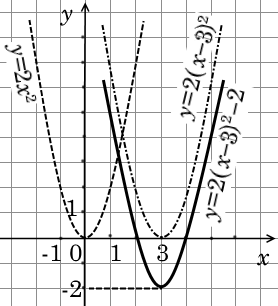 е) Чтобы построить график , сначала строим график . Затем переворачиваем его симметрично относительно оси х ветвями вниз и получаем график . Сдвигаем его на 4 единицы влево и получаем график . Полученный график поднимаем на 2 единицы вверх и получаем график  (рис. 1.54).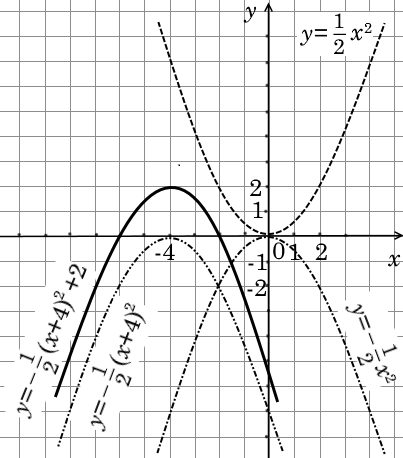 СТОП! Решите самостоятельно.Б15. Постройте в одной системе координат графики функций:а) у = х2 и у = (х + 2)2 + 1;       б) у = х2 и у = (х – 3)2 + 2;в) у = х2 и у = (х + 5)2 – 4;       г) у = х2 и у = (х – 6)2 – 3.В14. Изобразите схематически график функции: а);    б) ;  в) у = –4(х – 3)2 + 5;       г)  у = –4(х + 2)2 – 2.Г3. Постройте график Строим графики функций у = х2 + рх + q и у = –х2 + рх + qЗадача 1.15. Постройте график функции: а) у = х2 – 2х – 3;     б) у = –х2 + 4х + 5.Решение.а) Начнем с того, что выделим полный квадрат у квадратного трехчлена х2 – 2х – 3: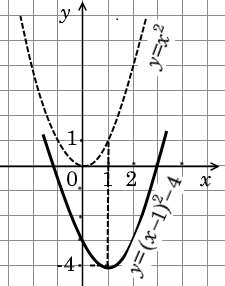 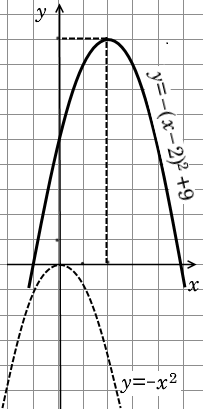 х2 – 2х – 3 = (х2 – 21х + 12) – 12 – 3 = = (х – 1)2 – 4.Теперь наша функция принимает знакомый вид: у = (х –1)2 – 4, и построить такой график нам не составит труда. Берем параболу у = х2 и перемещаем её вершину на единицу вправо, а затем на 4 единицы вниз, т.е. в точку (1; –4) (рис. 1.55).б) у = –х2 + 4х + 5. Здесь перед членом х2 стоит знак минус. Вынесем (–1) за скобки и получим у = (–1)(х2 – 4х – 5). Дальше выделим полный квадрат у квадратного трехчлена в скобках:х2 – 4х – 5 = (х2 – 22х + 22) – 22 – 5 = = (х – 2)2 – 9.Наша  функция теперь имеет   вид:    у = (–1)[(х – 2)2 – 9] или у = –(х – 2)2 + 9. Берем параболу у = –х2 и перемещаем её вершину на 2 единицы вправо, затем на 9 единиц вверх, т.е. в точку (2; 9) (рис. 1.56).СТОП! Решите самостоятельно.Б16. Постройте график функции: а) у = х2 – 2х + 3;     б) у = х2 + 4х;в) у = х2 + 6х + 8;     г) у = х2 – 4х + 4.Б17. Постройте график функции: а) у = х2 + 4х + 5;       б) у = –х2 + 2х – 3;в) у = –х2 + 2х + 2;     г) у = х2 – 4х + 1.В15. Постройте график функции  у = х2 – 0,5х + 1,5 и опишите ее свойства.Строим график функции у = ах2 + bx + сЗадача 1.16.  Постройте график функции:   а) у = 2х2 – 8х – 2;     б) у = –3х2 + 4х – 2.  Укажите, при каких значениях х  у = 0, у < 0, y > 0.Решение. В этой задаче нам сначала надо привести все формулы к виду у = а(х - l)2 + т, а затем уже строить графики.а) у = 2х2 – 8х – 2. Вынесем 2 за скобки, а у квадратного трехчлена в скобках выделим полный квадрат, получим:2х2 – 8х – 2 = 2(х2 – 4х – 1) = 2[(х2 – 22х + 22) – 22 –1] =                   = 2[(x – 2)2 – 5] = 2(х – 2)2 – 10.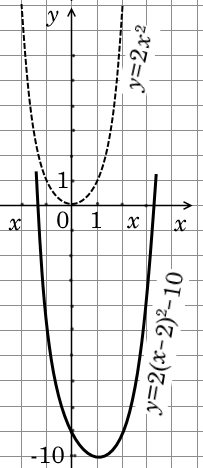 Построить график у = 2(х – 2)2 – 10 нам уже не составит труда. Берем график  у = 2х2  и смещаем его вершину в точку (2; –10) (рис. 1.57). Отметим, что поскольку при х = 0  у = 202 – 80 – 2 = –2, то график пересекает ось у в точке (0; –2). Теперь выясним при каких значениях  х     у = 0.  Если у = 0, то  2х2 – 8х – 2 = 0  х2 – 4х – 1 = 0 , т.е. у = 0 при    Из графика видно ( рис. 1.57), что у > 0 при х < x1 и х > х2; а у < 0 при x1 < x < x2. Значит: у > 0 при х ;у < 0 при х .б) у = –3х2 + 4х – 2. Действуем аналогично п. а): вынесем за скобки –3 и у квадратного трехчлена в скобках выделим полный квадрат, получим:–3х2 + 4х – 2 = (–3).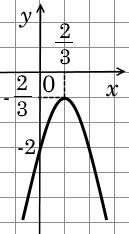 Теперь нам остается только построить график функции . Для этого надо взять параболу у = –3х2 и перенести ее вершину в точку (рис. 1.58). Заметим, что при х = 0 у(0) = –302 + 40 – 2 = –2, т.е. парабола у = –3х2 + 4х – 2 пересекает ось у в точке (0; -2). Из графика видно, что при любых значениях х, прих  (–; +).Ответ: а) у = 0 при ; у > 0 при х ; у < 0 при х ;б) у < 0 при х  (–; +).СТОП! Решите самостоятельно.В16. Постройте график функции:а) у = 2х2 – 4х + 5;    б) ;      в) .Г4. Постройте график функции:         а) у = 2х2 + 4х – 6; б) у = –2х2 + 4х + 6;   в) у = 0,5х2 – х – 4;  г) у = –0,5х2 – х + 4.В каждом случае укажите значения х, при которых функция: 1) убывает;  2) возрастает;  3) принимает значения, равные 0, больше 0, меньшие 0.Строим график функции у = ах2 + bxЗадача 1.17. Постройте график функции:а) у = 2х2 – 2х;     б) у = –х2 + 4х.Решение.а) у  = 2х2 – 2х = 2х(х – 2). Начнем с того, что найдем корни уравнения 2х(х – 2) = 0. Очевидно, что х1 = 0, х2 = 2. Итак, две точки у нас уже есть: (0; 0) и (2; 0).Автор: Как Вы думаете, где будет проходить ось параболы?Читатель: Я думаю, что точки пересечения параболы с осью х должны быть симметричны друг другу относительно оси параболы, т.е. ось параболы должна проходить точно посередине между точками (0; 0) и (2; 0). 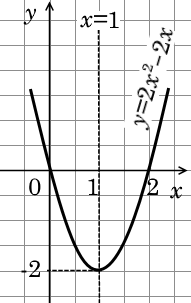 Автор: Верно. Значит, координата вершины .Читатель: А координату ув легко найти: ув = = у(хв) ==21(1 – 2) = –2. Остается только построить график (рис. 1.59).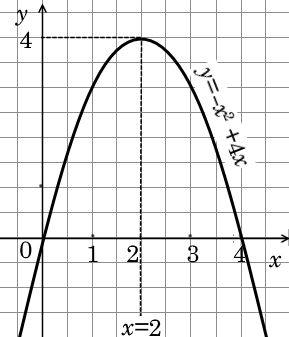 б) у = –х2 + 4х = –х(х – 4). Находим корни уравнения –х(х – 4) = 0:  х1 = 0, х2 = 4. Ось параболы проходит посередине между точками (0; 0) и (4; 0), значит, ; ув = у(хв)= = –(22) + 42 =    = –4 + 8 = 4. Уравнение оси параболы х = 2. Ветви параболы направлены вниз (рис. 1.60).Итак, запомним, что для построения графика функции надо действовать так:Находим корни уравнения  и получаем  две точки графика  (0;0) и (;0).Находим абсциссу вершины параболы: .Находим ординату вершины: .Строим график параболы по трем точкам: (0;0), (;0), ().СТОП! Решите самостоятельно.Б18. Постройте график:а) у = х2 + 6х;   б) у = – х2 + 2х;   в) у = х2 – 6х;   г) у= – х2 – 4х.В17. Постройте график:  а) у = –5х(х +2);   б) у = 3х(2 + 2х).Строим графики функции у = (ах + b)(cx + d)Задача 1.18. Постройте график функции: а) у = (2х – 7)(х + 1);   б) у = (2 – х)(х + 6).  Найдите координаты вершины и точек пересечения с осями х и у.Решение.а) у = (2х – 7)(х + 1) = 2х2 – 5х – 7. Ясно, что ветви параболы направлены вверх, так как а = 2 > 0. Найдем корни уравнения:(2х – 7)(х + 1) = 0  2х – 7 = 0  х1 = 3,5;     х + 1 = 0  х2 = –1.Мы нашли точки, в которых у = 0, т.е. точки, в которых график  функции у = (2х – 7)(х + 1) пересекает ось х. Это точки: А(–1; 0) и В(3,5; 0) (рис. 1.61).Теперь найдем  координаты вершины нашей параболы. Поскольку парабола – симметрична относительно своей оси, то ось параболы делит отрезок АВ пополам Длина отрезка АВ = 1 + 3,5 = 4,5. Пусть ось параболы пересекает ось х в точке С, тогда АС = = 4,5:2 = 2,25. Теперь нетрудно найти координату х  точки С: хС = хА + 2,25 = –1 + 2,25 = 1,25.Читатель: По-моему, координату точки С можно найти проще – это полусумма координат хА и хВ, взятых с учетом знака: .Автор: Верно. Итак, хС =1,25 – это и есть абсцисса вершины параболы.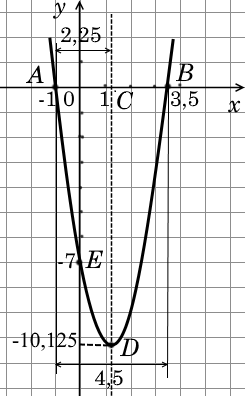 Запишем координаты вершины параболы – точки D (см. рис. 1.61): xD = хС = 1,25, yD = =y(1,25) = (21,25 – 7)(1,25+ + 1) = –10,125. Итак, D(1,25; -10,125).Нам осталось найти координаты точки Е-точки пересечения параболы с осью у. Ясно, что хЕ = 0, а уЕ = у(0) = 202 – 50 –7 = –7. Итак, Е(0; –7).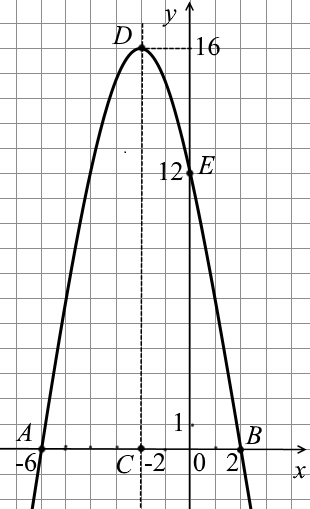 Подытожим наши результаты: парабола имеет вершину в точке D(1,25;-10,125), пересекает ось х в точках  А(–1; 0) и В(3,5; 0), пересекает  ось у в точке Е(0; –7).б) у = (2 – х)(х + 6) = 2х – х2 + 12 – 6х =  –х2 – 4х + 12. В данном случае а = –1 < 0, ветви параболы опущены вниз. Ищем корни: (2 – х)(х + 6) = 0  2 - х = 0, х1 = 2;  х + 6 = 0, х2 = –6. Парабола пересекает ось х в точках А(–6; 0) и В(2; 0) (рис. 1.62).Ось параболы проходит через точку С: . Абсцисса вершины параболы – точка D также равна – 2, тогда уD = y(хD) = (2 – (–2))(–2 + 6) = 16. Итак, вершина параболы: точка D(–2; 16).Найдем координаты точки пересечения параболы с осью у – точки Е: уЕ = у(0) = –02 – 40 + 12 = 12.Читатель: По-моему, ордината точки пересечения параболы у = ах2 + bx + c с осью х всегда равна свободному члену: у(0) = а02 + b0 + с = с.Автор: Совершенно верно! И этот факт полезно запомнить.Итак, парабола у = (2 – х)(х + 6) имеет вершину в точке D(–2; 16), пересекает ось х в точках А(–6; 0) и В(2; 0), а ось у – в точке Е(0, 12).СТОП! Решите самостоятельно.В18. Постройте график функции: а) у = (х – 1)(х – 5);    б) у = (х + 1)(2х – 6);    в) у = (х – 2)(4 – х).    Укажите координаты вершины и точек пересечения с осями х и у.Задача 1.19. Постройте график функции: а) у = (х – 2)2 – 2(х – 2) – 3;   б) у = (х – 1)х(х + 1) – х(х - 1)(х + 2).Решение. Преобразуем наши выражения.а) у = (х – 2)2 – 2(х – 2) – 3 = х2 – 4х + 4 – 2х + 4 – 3 = 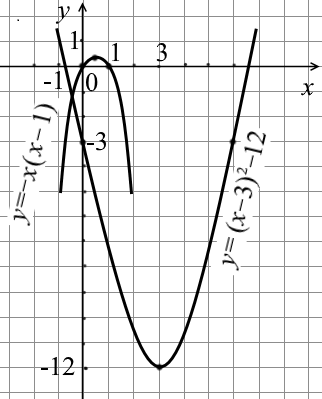 = х2 – 6х – 3 = (х2 – 23х + 32) – 32 – 3 = (х – 3)2 – 12. График у = (х – 3)2 – 12 – это парабола у = х2 с вершиной в точке (3; –12) (рис. 1.63). б) у = (х – 1)х(х + 1) – х(х - 1)(х + 2)=  (х - 1)х[(х + 1) – (х + 2)] ==(х – 1)х·(–1) = –х(х – 1).График у = –х(х – 1) – это парабола, ветви которой направлены вниз. Она пересекает ось х в точках 0 и 1, а ее вершина имеет координаты: ,ув = у(хв) = –0,5(0,5 – 1) = 0,25         ( рис. 1.63).СТОП! Решите самостоятельно.В19. Постройте график функции:  а) у = (х + 2)2 – 2х + 2;   б) у = –(х – 1)2 +4(х – 1) + 5;    в) у = 5х + (х – 2)2;         г) у = (х + 1)2 – 6(х + 1) + 8.    Ищем вершину параболы и область значенийфункции у = ах2 + bx + cНапомним, что областью значений функции у = f(x) называется множество  значений ординат графика функции у = f(х). Например, у функции       у = х + 1 : у  (–; +),  у функции      у = х2 : у  [0; +), а у функции у = 1 – х2 : у  (–; 0] (рис. 1.64).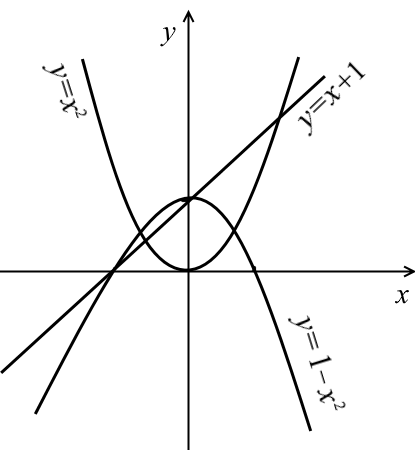 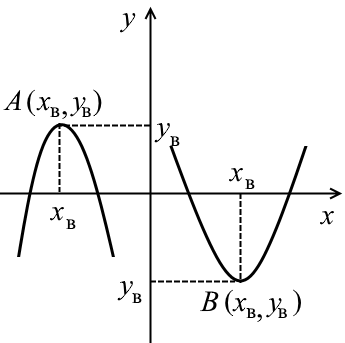 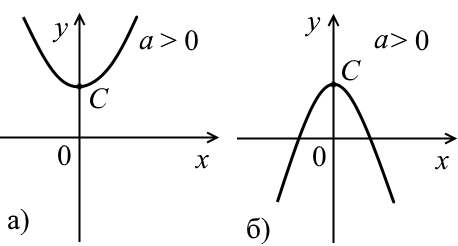 График функции у = ах2 + bx + c – это всегда парабола, ветви которой направлены либо вверх, либо вниз. Если ветви направлены вверх (а > 0), то область значений: у  [yв; +), а если ветви направлены вниз (a < 0), то область значений: у  (–; ув) (рис. 1.65). Следовательно, чтобы найти область значений функции у = ах2 + bx + c, надо знать: 1) знак коэффициента а;2) ординату вершины ув.Теперь рассмотрим частные случаи функции у = ах2 + bx + c.1. у = ах2 + с (b = 0). В этом случае хв = 0, ув = с. Если а > 0, то у  [c; +) (рис. 1.66, а). Если а < 0, то у  (–; с] (рис. 1.66, б).2. у = ах2+ bx = х(ах + b). В этом случае корни уравнения ах2 + bx = 0 равны:  х1 = 0, ,  координаты вершины: , ув = у(хв) = 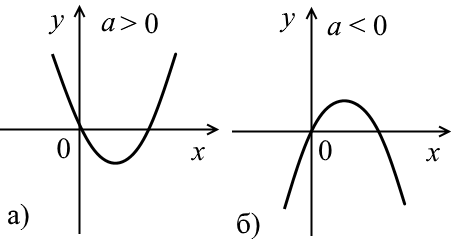 График имеет вид, показанный на рис. 1.67,а,б. Области значений функции соответственно равны: 3. у = а(х – т)2 + п. В этом случае абсцисса вершины хв = т, а ордината ув = у(хв) = а(т – т)2 + п = п.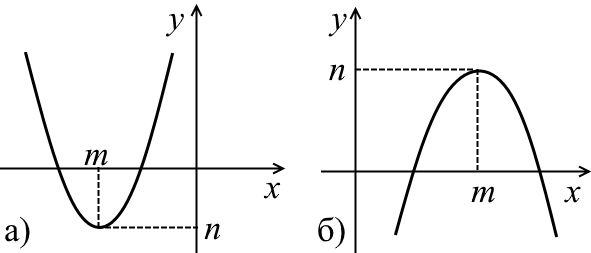 Если a > 0 (ветви направлены вверх), то у  [п; +) (рис. 1.68, а). Если a < 0 (ветви направлены вниз), то у  (–; п] (рис. 1.68, б).Теперь разберем общий случай функции у = ах2 + bx + c.Выделим полный квадрат:Сравним эту запись с функцией у = а(х – т)2 + п. Ясно, что в данном случае координата хв вершины параболы равна , а координата ув вершины параболы равна . Запомним эти формулы:                                (1.2)С помощью этих формул можно сразу находить координаты вершины параболы, не тратя время на выделение полного квадрата. А теперь применим наши теоретические выкладки к конкретной задаче.Задача 1.20. Найдите координаты вершины и область значений функции: а) у = –2х2 – 3;  б) у = 2х2 – 3х;  в) у = 2х2 – 3х + 2;  г) у = –х2 + х – 2.Решение.а) у = –2х2 – 3 – это функция вида у = ах2 + с, где а < 0, значит, ветви параболы направлены вниз; хв = 0 (вершина лежит на оси у), а ее ордината ув = у(0) = –3. Область значений :у  (–; –3], координаты вершины (0;-3).б) у = 2х2 – 3х – это функция вида у = ах2 + bx, где а = 2 > 0. Найдём корни уравнения 2х2 – 3х = 0:  х(2х – 3) =0 х1 = 0, . Тогда , . Область значений .Координаты вершины: .в) у = 2х2 – 3х + 2 . Здесь а  = 2 > 0 (ветви направлены вверх), b = –3, с = 2. Согласно формуле (1.2) , , умин = ув. Область значений: , координаты вершины  .  Заметим, что ув можно вычислить и простой подстановкой значения хв в формулу ув = у(хв):.Это может пригодиться, если вы забудете формулу . Формулу запомнить гораздо проще!г) у = –х2 + х – 2 . Здесь а  = –1 < 0 (ветви направлены вниз), b = 1, с = –2; Согласно формуле (1.2) , , умакс = ув. Область значений: .   Координаты вершины: .Ответ: а) (0; –3), у  (–; –3];   б) , ; в) ,;   г) , .СТОП! Решите самостоятельно.А8. Определите координаты вершины параболы и область значений функции: а) у = х2 + 10;      б)  у = 0,5х2 – 3;       в) ;          г)  у = –10х2 + 1,2;     д) у = 2х2 – 4,8;    е) у = – 3х2 + 2.Б19. Определите координаты вершины параболы и область значений функции:     а) у = (х + 1)2 ;      б) у = 5(х – 3)2;   в) у = –(х –1)2;  г) у = –2(х + 5)2.В20. Найдите область значений функции: а)              б) у = 2х2 + 1,2х + 2;  в)             г)  В21. Определите, при каких значениях b и с вершиной параболы у = х2 + bx + с является точка (6; –12).Г5. Задайте формулой какую-либо квадратичную функцию, которая: а) в промежутке (–; –3] убывает, а в промежутке [–3; +) возрастает; б) в промежутке (–; 6] возрастает; а в промежутке [6; +) убывает.Расстояние от вершины параболы до данной точкиАвтор: Пусть на координатной плоскости есть точка А(х0; у0).  Как ОА2 = ОВ2 + АВ2 .Автор: Согласен! Но Вы рассмотрели только случай х0  > 0 и у0 > 0. А если х0 < 0 или у0 < 0?Читатель: Конечная, формула от этого не изменится. В общем случае при рассмотрении треугольника АОВ надо учесть, что OA = |x0| и ОВ = |y0| - это  верно для любых знаков х0 и у0 (рис. 1.70).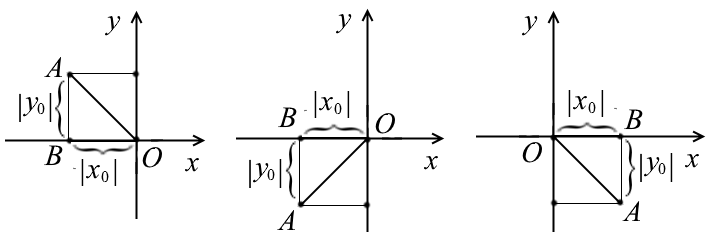 Рис. 1.70Автор: Верно. Итак, запомним: расстояние от точки А(х0; у0) до начала координат О(0; 0) равно.                           (1.3)     А теперь рассмотрим задачу чуть посложнее. Пусть у нас есть две точки А(х1; у1) и В(х2; у2). Требуется найти длин отрезка АВ. Но сначала давайте ответим на такой вопрос. Пусть у нас на оси имеются две точки с координатами х1 и х2, как найти расстояние между ними? (Пусть для определённости х2 > x1.)Читатель: По-моему, здесь возможны три случая взаимного расположения точек (рис. 1.71, R – искомое расстояние).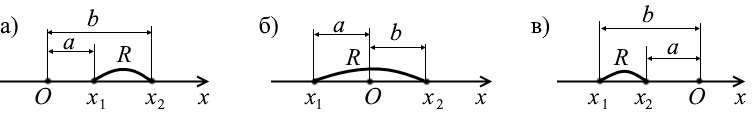 Рис. 1.71В случае а) х1 > 0 и x2 > 0 и очевидно, что R == х2 – х1.В случае б) х1  < 0, а x2 > 0, расстояние а = –х1, расстояние b = = +х2, а R = а + b = –х1 + х2 = х2 – х1.В случае в) х1 < 0 и x2 < 0, расстояние а = –х2, расстояние           b = –х1, тогда  R = b – a = –х1 – (–х2) = х2 – х1.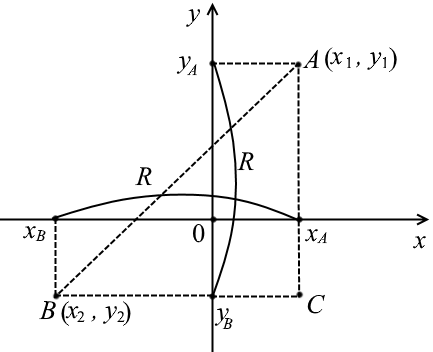 Автор: Как видим, во всех трёх случаях мы получили формулу R = х2 – х1 (х2 > х1). Запомним это и вернёмся к определению расстояния между двумя точками: А(х1; у1) и В(х2; у2) на координатной плоскости. Из рис. 1.72 видно, что расстояние Rх = хА – хВ, а расстояние    Rу = уА – уВ. Искомое расстояние АВ – гипотенуза прямоугольного треугольника АВС. По теореме Пифагора   АВ2 = ВС2 + АС2,  где  ВС = Rх = (хА –  хВ), а АС = Rу = (уА –-уВ). Тогда АВ2 = (хА – хВ)2 + (уА – уВ)2 и                         (1.4)Теперь решим задачу.Задача 1.21. Определите, при каком значении коэффициента с вершина параболы у = х2 + 6х + с находится на расстоянии: а) 5 от начала координат;  б) 2 от точки В(–2;–9).Решение. а) Вспомним, что координаты вершины параболы у = ах2 + + bx + с задаются формулами  В нашем случае а = 1, b = 6, с = с. Тогда Итак, вершина параболы точка А имеет координаты (–3; с – 9). Согласно формуле (1.3) расстояние от точки А до начала координат равно  АО2 = (–3)2 + (с – 9)2. А так как по условию задачи АО = 5, получаем уравнение:52 = (–3)2 + (с – 9)2  (с – 9)2 = 25 –9 = 16.Отсюда   с – 9 = 4  с = 13   и  с – 9 = –4  с = 5.  б) Согласно формуле (1.4) расстояние между точками А(-3;с-9) и В(-2;9) равно:По условию задачи АВ = 2, тогда, .Ответ: а) при с = 13 и с = 5;  б) при  и .СТОП! Решите самостоятельно.Б20. На каком расстоянии от начала координат находится вершина параболы у = х2 – 6х + 12?В22. При каких значениях b вершина параболы у = х2 + 2bx + 13 находится на расстоянии, равном 5, от начала координат?Г6. При каких значениях а вершина параболы у = ах2 + 2x + 1 находится на расстоянии  от точки А(1; 2)?Ось симметрии параболыМы уже знаем, что парабола у = х2 симметрична относительно оси у, т.е. прямая х = 0 – ось симметрии параболы у = х2. Если вершина параболы имеет координаты А(хв; ув), то осью симметрии параболы является прямая, проходящая через вершину параболы параллельно оси у: х = хв.Задача 1.22. Запишите уравнение оси симметрии параболы: а) у = 2х2 –3;  б) у = 2(х – 3)2;   в) у = 2х2 – 3х;  г) у = –2х2 – 3х + 1.Решение. а) Вершина параболы у = 2х2 – 3 лежит на оси у, уравнение оси симметрии х = 0.б) Парабола у = 2(х – 3)2 – это парабола у =2х2, смещенная вправо на 3 единицы: хв = 3. Уравнение оси симметрии х = 3.в) у = 2х2 – 3х; хв = Уравнение оси симметрии х = .г) у = –2х2 – 3х + 1; хв = Уравнение оси симметрии х = –.Ответ: а) х = 0;   б) х = 3;  в) х = ;  г) х = –.СТОП! Решите самостоятельно.А9. Запишите уравнение оси симметрии параболы:а) у = (х – 12)2;   б) у = –(х + 7)2;   в) у = 3(х + 2)2;   г) у = –8(х – 10)2.Б21. Запишите уравнение прямой, которая является осью симметрии параболы:      а) у = 2х2 – х + 1;        б) у = –5х2 + 2х – 2;   в) у = 7х2 + 12х + 4;      г) у = –х2 + 2х + 1.Б22. Определите, при каком значении а осью симметрии параболы у = ах2 – 16х + 1 является прямая  х = 4.В23. Найдите значение коэффициента а, если известно, что прямая  х = 2 является осью симметрии графика функции у = ах2 – (а +  6)х + 9.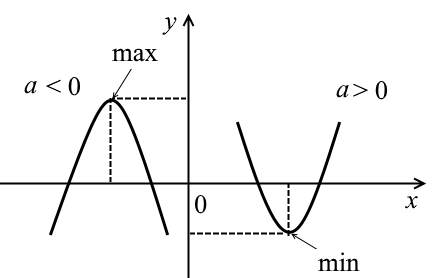 Максимум и минимумМы уже знаем, что своего максимума (или минимума) парабола у = ах2 + bx + с всегда достигает в вершине. Причём, если а > 0 – в вершине достигается минимум, а если а < 0, то в вершине достигается максимум (рис. 1.73).Задача 1.22. Пусть h – высота (в метрах), на которой находится брошенный с земли вертикально вверх мяч, t – время полёта мяча (в секундах). Зависимость h от t выражается формулой h = 24t – 4,9t2. Определите: а) какой наибольшей высоты достиг мяч;  б) в какой промежуток времени он поднимался и в какой опускался; в) через сколько секунд после броска он упал на землю.Решение. Построим график h = 24t – 4,9t2 = t(24 – 4,9t) в координатах (h,t), т.е. вместо оси у будет ось h, а вместо оси х будет ось t. Найдем корни уравнения t(24 – 4,9t) = 0: t1 = 0;  24 – 4,9t = 0;   c.Значит, парабола h = 24t – 4,9t2 пересекает ось t в точках (0;0) и (4,9; 0), а ось параболы находится посередине между этими точками и пересекает ось t в точке  – это абсцисса вершины параболы. Ордината вершины параболы 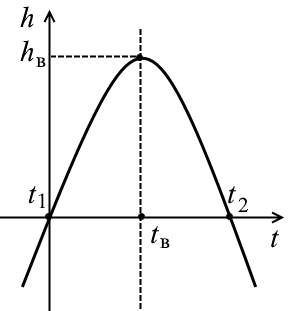 Ветви параболы направлены вниз (рис. 1.74).Теперь ответим на вопросы задачи:а) наибольшая высота подъема мяча равна hв = 29,4 м;б) мяч поднимался от момента t = 0 до момента tв  2,45 с, а опускался с момента tв  2,45 с и до момента t2 = 4,9 с;в) мяч находился в воздухе t2 = 4,9 с.Ответ: а) 29,4 м;  б) (0; 2,45 с), (2,45 с; 4,9 с);  в) 4,9 с. СТОП! Решите самостоятельно.Б23. Укажите наименьшее (или наибольшее) значение функции:    а) у = 2х2 – 4х –1;  б) у = х2 + 2х – 4;  в) у = –х2 + 6х – 7;  г) у = –2х2 + 4х-1.В24. Футболист на тренировке подбрасывает мяч ногой вертикально вверх с начальной скоростью 15 м/с. На какую максимальную высоту поднимется мяч?В25. Постройте график функции:а) у = х2 – 6х + а, если известно, что ее наименьшее значение равно 1;б) у = –х2 + 4х + а, если известно, что ее наибольшее значение равно 2.Г7. Постройте график функции:а)      б)  Для каждой функции определите, имеет ли функция наименьшее значение; наибольшее значение.Максимум и минимум функции у = ах2 + bx + сна луче, интервале, отрезкеЗадача 1.23.  Найдите  максимум  и  минимум  функции   у = –х2 + 1:  а) на луче (–; –1];	б) на луче (–; 1];   в) на отрезке [–2; –1];	г) на интервале (–2; –1);      д) на интервале (–2; 1);  	е) на полуинтервале (–2; 0].Решение. Начнем с того, что изобразим график функции у = –х2 + 1 –  это парабола у = –х2, поднятая вдоль оси х на одну единицу (рис. 1.75).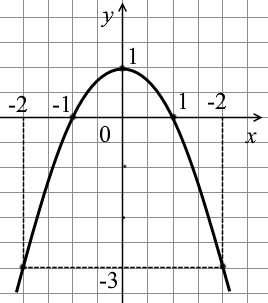 а) На промежутке (–; –1] функция возрастает от – до 0, поэтому умин не существует, а умакс = 0.б) На луче (–; 1], как видно на рис. 1.75, наибольшее значение умакс = 1 функция достигает в своей вершине – точке (0; 1), умин не существует.в) На отрезке [–2; –1] функция возрастает, поэтому умин = = у(–2) = –3, а умакс = у(–1) = 0.г) В интервал (–2; –1) не входят точки х = –2 и х = –1. Изобразим участок графика, соответствующий данному интервалу (рис. 1.76). Точки (-1;0) и (–2; –3) «выколоты» – они не принадлежат данному графику. Значит, мы не можем сказать, что умин = –3, а умакс = 0. Спрашивается, а чему же в этом случае  рав-Читатель: Получается, что самого близкого вообще не существует?Автор: Именно! Поэтому в данном случае не существует ни умакс, ни умин!д) В интервал (–2; 1) входит вершина параболы, поэтому умакс = 1, а умин не существует.е) На полуинтервале (–2; 0] видим, что умакс = 1 (вершина параболы), а умин не существует.Ответ: а) умакс = 0, умин не существует;  б) умакс = 1, умин не существует;   в) умакс = 0, умин = –3;  г) умакс и умин не существуют; д) умакс = 1, умин не существует; е) умакс = 1, умин не существует.СТОП! Решите самостоятельно.Б25. Найдите наименьшее и наибольшее значения функции  а) на интервале (3, 6);  б) на отрезке [–3; 0];  в) на полуинтервале (0, 4];  г) на отрезке [–3; 3].Б26. Найдите наименьшее и наибольшее значения функции  а) на луче [0, +);  б) на открытом луче (–; 3);  в) на открытом луче (3, +);  г) на луче (–; 0].В26. Пусть А – наибольшее значение функции у = 3х2 на отрезке [–1; 1],  а  В – наибольшее значение функции  на отрезке [–1; 1]. Что больше: А или В? Сделайте графическую иллюстрацию.В27. Пусть С – наибольшее значение функции у = 4х2 на отрезке [–1; 0],  а  D – наименьшее значение функции у = 3 + х на луче [1; +]. Что больше: С или D? Сделайте графическую иллюстрацию.Задача 1.24.  Найдите  максимум  и  минимум  функции   у = 2х2 + 4х – 1:  а) на отрезке [–1; 0];	б) на луче [-2; +);   в) на отрезке [–2; 0];	г) на луче (–; 1].Решение. у = 2х2 + 4х –1 =  Итак, наш график – это парабола у = 2х2, смещённая   влево на 1 и вниз на 3, координата вершины (–1; –3). Ветви параболы направлены вверх, ув = –3. Найдем ещё несколько точек (табл. 1.6) и построим график (рис. 1.77).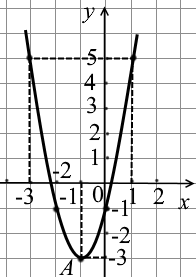 Теперь найдём минимум и максимум функции на заданных промежутках:а) из графика видно, что на отрезке [–1; 0] умин = –3, умакс = –1;б) [-2; +),  поскольку вершина параболы А(–1; –3) входит в промежуток [-2; +), то умин = ув = –3, умакс не существует;в) на отрезке [–2; 0] минимальное значение достигается в вершине параболы: умин = –3, а максимальное -  сразу в двух точках – на концах данного отрезка: умакс = –1;г) на луче (–; 1] максимального значения нет, а минимальное достигается в вершине умин = –3.Ответ: а) умин = –3, умакс = –1;  б) умин = –3, умакс -нет;           в) умин = –3, умакс = –1;   г) умин –3,  умакс - нет.СТОП! Решите самостоятельно.Б27. Найдите минимальное и максимальное значения функции у = 2х2 – 5:   а) на отрезке [–1; 1];   б) на луче [0; +);   в) на отрезке [–2; 1];   г) на луче (–; 2].Б28. Найдите минимальное и максимальное значения функции у = –5(х + 4)2:   а) на отрезке [–5; –3];   б) на луче [–4; +);   в) на интервале (–5; –3);   г) на луче (–; –4].В28. Пусть М – наименьшее значение функции у = 5(х + 3)2 на отрезке [–4; –2], а N – наибольшее значение функции у = 2х + 3 на отрезке [0; 1]. Что больше: М или N? Сделайте графическую иллюстрацию.В29. Найдите минимальное и максимальное значения функции у = 2(х – 1)2 + 3:   а) на отрезке [0; 1];   б) на луче [1; +);   в) на отрезке [1; 2];   г) на луче (–; 2].Г8. Найдите минимальное и максимальное значения функции , если –1  х  1.Нули функции и точки пересечения графикау = ах2 + bx + c с координатными осямиНулями функции у = f(х) называются абсциссы точек пересечения графика функции с осью х, т.е. точки, в которых ордината равна нулю. Иными словами, х1 – нуль функции у = f(х), если f(х1) = 0. Так, у функции у = х2 один «нуль»: х = 0, так как у(0) = 02 = 0; у функции у = х2 – 1 – два «нуля»: х1 = –1 и х = 1, так как у(1) = = у(–1) = 0; а у функции у = х2 + 1 «нулей» нет, так как х2 + 1 > 0 для любого значения х.Автор: Как Вы думаете, каковы координаты точки, в которой график функции у = ах2 + bx + c пересекает ось у?Читатель: В этой точке абсцисса равна нулю, а ордината равна: у(0) = а02 + b0 + с = с, т.е. эта точка имеет  координаты       (0; с).Автор: Совершенно верно. Теперь решим задачу.Задача 1.25. Определите координаты точек пересечения графика функции с осями х и у:    а) у = 1 – х2;     б) у = (3 – х)2;  в) у = х2 – 3х + 2;   г) у = –1 – х2;   д) у = х2 + 2х + 2.Решение.а) у = 1 – х2. Чтобы найти координаты точек пересечения с осью х (т.е. нули функции), надо решить уравнение 1 – х2 = 0,  х1 = 1, х2 = –1 – это  нули функции, а координаты точек пересечения с осью х: (1; 0) и (–1; 0).Как мы уже выяснили, координата точки пересечения с осью у равна у(0) = 1 – 02 = 1. Значит, координаты точки пересечения с осью у: (0;1).б) у = (3 – х)2. Ищем нули функции: (3 – х)2 = 0  3 – х = 0  х = 3. Значит, есть только одна точка пересечения графика с осью х – точка (3; 0), которая является вершиной параболы.   у(0) = (3 – 0)2 = 32 = 9. Следовательно, координаты точки пересечения с осью у: (0; 9).в) у = х2 – 3х + 2. Ищем нули функции: х2 – 3х + 2 = 0  х1 =1 и х2 = 2. Координаты точек пересечения с осью х :  (1; 0) и (2; 0). у(0) =02 - 3·0+2=2  координаты точки пересечения с осью у: (0; 2).г) у = –1 – х2. Очевидно, что –1 – х2 < 0 для любого х, поэтому с осью х парабола не пересекается; у(0) = –1, координаты точки пересечения с осью у: (0; –1).д) у = х2 + 2х + 2 = (х + 1)2 + 1. Очевидно, что у > 0 для любого х, поэтому с осью х парабола не пересекается; у(0) = 02 + 20 + 2 = = 2, координаты точки пересечения с осью у: (0; 2).Ответ: а) (1; 0), (–1; 0), (0; 1);  б) (3; 0), (0; 9);  в) (1; 0), (2; 0), (0; 2);   г) (0; –1);  д) (0; 2).СТОП! Решите самостоятельно.А10. Определите, при каких х равно нулю значение функции:а) у = (х – 5)2;    б) у –(х + 8)2;    в) у = 2(х – 3)2.Б29. Постройте схематический график функции: а) ;  б) ;   в) ;   г) С помощью графика определите, имеет ли функция нули, и в случае утвердительного ответа найдите их, решив соответствующее уравнение.В30. При каких значениях коэффициента имеет нули функция: а) у = ах2 + 7;   б) у = 10х2 + q?В31. График функции у = f(х) пересекает оси координат в точках A, В и С. Найдите неизвестную координату каждой точки, если:а) f(х) = 3х2 – 4х + 1; А(0; …), В(…; 0), С(…; 0);б) f(х) = –х2 + 22х – 120; А(0; …), В(…; 0), С(…; 0);в) f(х) = –х2 + 25; А(0; …), В(…; 0), С(…; 0);г) f(х) = ; А(0; …), В(…; 0), С(…; 0).Принадлежит ли точка А(х0; у0)графику функции у = ах2 + bx + c?Читатель: Проверить это очень просто: надо вместо х подставить в формулу ах2 + bx + c значение х0. Если при этом получится, что ах + bx0 + c = у0, то точка А(х0; у0) принадлежит графику у = ах2 + bx + c, а если  ах + bx0 + c  у0, то нет.Автор: Совершенно верно.Задача 1.26. Дана функция .  Определите, какие из точек: а) (10; –20), б) (–5; 5), в), г) принадлежат графику этой функции. Решение. а) (10; –20). Здесь х0 = 10, у0 = –20. Проверяем:  . Следовательно, точка (10; –20) принадлежит графику .б) (–5; 5). Здесь х0 = –5, у0 = 5. Проверяем:  . Следовательно, точка (–5; 5) не принадлежит графику .. Здесь х0 = , у0 = –1.  Проверяем: . Следовательно, точка  не принадлежит графику .. Здесь х0 = , у0 = .  Проверяем: . Следовательно, точка  принадлежит графику .Ответ: а, г)  да;    б,в)  нет. СТОП! Решите самостоятельно.А11. Определите, принадлежит ли графику функции у = –100х2 точка:  а) М(1,5; –225);   б) K(–3; –900);   в) Р(2; 400).А12. Дана функция у = f(х) и указаны координаты точек А и В, одна из которых принадлежит этой функции, а другая нет. Не проводя вычислений, укажите точку, которая не принадлежит графику, если:  а) f(х) = –2,6х2,  А(–3; 23,4),  В(–5; –65);        б) f(х) = 1,8х2,    А(–5; 45),     В(1,5; –4,05).Б30. Определите, принадлежат ли графику функции:а) у = 5(х – 4)2 точки А(7; 45), В(–2; 170);б) у – 0,2(х –2)2 точки А(7; 1), В(–8; –2).  В32. а) Дана функция у = –5(х + 9)2. Точка (3; k) принадлежит графику этой функции. Определите k. б) Дана функция у = 10(х – 6)2. Точка (т; 10) принадлежит графику этой функции. Определите т.в) Точка (5; –8) принадлежит графику функции у = а(х – 3)2. Определите а.Как записать уравнение параболы у = ах2 + bx + c, если известно, что она проходит через точку А(х0; у0)Задача 1.27. Парабола у = f(х) проходит через точку М(0; 4). Найдите неизвестный коэффициент в уравнении параболы, если f(х) = 3х2– 15х + с.Решение. Если точка М(0; 4) принадлежит графику функции f(х) = 3х3 – 15х + с, то f(0) = 4, т.е. 302 – 150 + с = 4 с = 4.Ответ: с = 4.СТОП! Решите самостоятельно.А13. Найдите значение коэффициента с, если известно, что график функции у = х2 + 4х + с пересекает ось ординат в точке В(0; 4).Б31. Найдите значение коэффициента а, если известно, что график  функции  у = ах2 + 4х + 5  пересекает  ось  ординат  в  точке М(–10; 0).Как записать уравнение параболы у = ах2 + bx + c, если известно, что она проходит через точки А(х1; у1) и  В(х2; у2)Задача 1.28. Найдите значения а и b, при которых график функции у = ах2 + bx – 18 проходит через точки М(1; 2) и       N(2; 10).Решение. Если график у = ах2 + bx – 18 проходит через точки М(1; 2) и N(2; 10), то у(1) = 2 и у(2) = 10. ТогдаУмножим обе части уравнения (1) на –2 и сложим уравнения почленно, получим:a + b = 20  b = 20 – a = 20 – (–6) = 26.Ответ: а = –6,  b = 26.СТОП! Решите самостоятельно.В33. Найдите значения b и с, если известно, что график функции у = х2 + bx + с проходит через точки (0; 8) и (3; –1).Г9. Функция задана формулой у = х2 + рх + q. Найдите значения р и q, если известно, что:а) нули функции – числа 3 и 4;б) график функции пересекает оси координат в точках (0; 6) и (2; 0);в) наименьшее значение, равное 24, функция принимает при х = 6.Как записать уравнение параболы у = ах2 + bx + c,если известно, что она проходит через три точки: А(х1; у1), В(х2; у2) и С(х3; у3)?Задача 1.29. Квадратный трёхчлен у = ах2 + bx + c при х = 1; 2; 3 принимает значения, соответственно равные 0; 1; 4. Найдите значение этого трёхчлена при х = 11.Решение. По условию задачи у(1) = 0, у(2) = 1 и у(3) = 4. Получаем систему: Нам надо решить данную систему трёх уравнений с тремя неизвестными: а, b и с.  Для этого сначала вычтем из уравнения (2) уравнение (1), а из уравнения (3) – уравнение (2), получимТеперь вычтем из уравнения (2) уравнение (1) и получим(5а + b) – (3а + b) = 3 – 1  2а = 2  а = 1.Подставим в уравнение (1) значение а = 1: 31 + b = 1  b = –2.Подставим в уравнение (1) значения а = 1 и b = –2: 1 + (–2) + с = 0  с = 1.Наш квадратный трёхчлен запишется так:у = ах2 + bx + c = х2 – 2х + 1 = (х – 1)2.Подставим в него значение х = 11 и получим: (11 – 1)2 = 100.Ответ: 100.СТОП! Решите самостоятельно.В34. Запишите квадратный трёхчлен, значение которого при х = 0 равно 3, при х = 1 равно 0, при х = 2 равно 1.В35. Запишите квадратный трёхчлен, значение которого при х = 1 равно 1, при х = 2 равно 3, при х = 3 равно 11.Г10. Найдите функцию у = ах2 + bx + c, если известно, что её график  проходит через точки А(1; 4), B(–1; 10), С(2; 7).По известным координатам вершины находимуравнение параболыЗадача 1.30. Парабола у = ах2 + bx + c проходит через точку В(–1; 5) и имеет вершину А(1; 1). Найдите ординату такой точки данной параболы, абсцисса которой равна 5.Решение.  Вспомним, что  координаты вершины параболы у =  = ах2 + bx + c – это  и . Поскольку у нас хв = 1 и ув = 1, получаем уравнения: , . Так как парабола проходит через точку В(–1; 5), то у(–1) = 5, отсюда5 = а(–1)2 + b(–1) + с  5 = а – b + с.Итак, мы получили систему трёх уравнений с тремя неизвестными: Подставим b из (1) в (2) и (3) и получимИз первого уравнения следует, что поскольку а  0 (иначе график функции у = ах2 + bx + c – это не парабола, а прямая), то а – с  + 1 = 0. Получаем систему двух уравнений с двумя неизвестными. Сложим уравнения (1) и (2) почленно и получимПодставим а = 1 в уравнение (2):   31 + с = 5  с = 5 – 3 = 2.Подставим а = 1 в уравнение (1):   b =  –2а = –21 = –2.Итак, а = 1, b = –2, с = 2, тогда у = ах2 + bx + c = х2 – 2х + 2.Проверим:1) найдём координаты вершины:  и . Вершина имеет координаты (1; 1) – всё верно;2) убедимся, что у(–1) = 5:  у(–1) = (–1)2 – 2(–1) + 2 = 1 + 2 + + 2 = 5 – верно.С нас спрашивают у(5), находим:  у(5) = 52 – 25 + 2 = 17.Ответ: 17.СТОП! Решите самостоятельно.Б32. Найдите коэффициент b, если известно, что осью симметрии графика функции у = х2 + bx + 5 является прямая: а) х = 1; б) х = –2.В36. Определите значения р и q, при которых вершина параболы у = х2 + рх + q находится в точке: а) А(–3; 4);  б) В(1; 5).Г11. Найдите значения коэффициентов а, b и с, если известно, что точка А(1; –2) является вершиной параболы у = х2 + bx + с и что парабола пересекает ось ординат в точке В(0; 2).По графику параболы у = ах2 + bx + cопределяем знаки коэффициентов а, b и сЗадача 1.31. По виду графика у = ах2 + bx + c (рис. 1.78) определите знаки коэффициентов а, b и с.Решение. Проще всего определить знак а: если ветви параболы направлены вверх, то а > 0, если вниз, то а < 0. В нашем случае ветви параболы направлены вниз, значит, a < 0.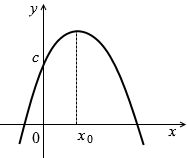 Мы знаем, что у(0) = a02 + b0 + с = с. у(0) – это ордината точки пересечения параболы с осью у. В нашем случае у(0) = с > 0.Знак коэффициента b определить сложнее. На рис. 1.78 видно, что абсцисса вершины параболы х0 > 0. Мы также знаем, что , значит, , откуда . Так как а < 0, то очевидно, что b > 0.Ответ: а < 0,  b > 0,  c > 0.Дадим (без доказательства) еще один метод определения знака коэффициента b: если при х = 0 функция у = ах2 + bx + c возрастает (график идёт вверх), то b > 0, а если убывает (график идёт вниз), то b < 0. На рис. 1.78 в точке пересечения с осью у функция возрастает, поэтому .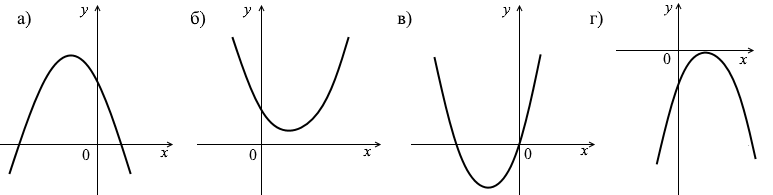 Рис. 1.79СТОП! Решите самостоятельно.Б33. Определите знаки коэффициентов а, b и с исходя из расположения параболы у = ах2 + bx + c относительно координатных осей в каждом из случаев, показанных на рис. 1.79.В37. По виду графика у = ах2 + bx + c (рис. 1.80) определите знаки коэффициентов а, b и с.Рис. 1.80  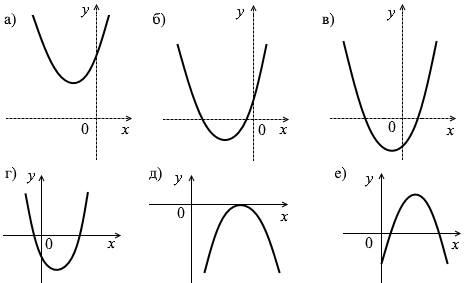 Пересечение параболы с прямой у = сЗаметим, что если два графика у = f(х) и у = g(x) пересекаются в какой-то точке А(х0; у0), то у0 = у(х0) = g(х0), т.е. число х0 является корнем уравнения у(х) = g(х). Поэтому если мы находим графически точки пересечения графиков у = f(х) и у = g(x), то абсцисса этой точки – корень уравнения у(х) = g(х).Задача 1.32. При каких значениях р уравнение х2 + 6х + 8 = р: а) не имеет корней;  б) имеет один корень;  в) имеет два корня?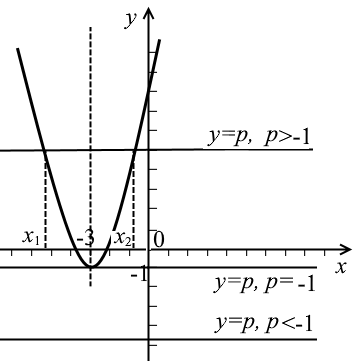 Решение. График функции у = х2 + 6х + 8 = (х2 + 23х + 32) – – 32 + 8 = (х + 3)2 – 1 – это парабола у = х2, вершина которой передвинута в точку (–3; –1) (рис. 1.81).График у = р – это прямая, параллельная оси х. Если р < –1, то точек пересечения с графиком   у = (х + 3)2 – 1 нет. Если р = –1, то прямая у = р пересекает параболу  у = (х + 3)2 – 1 в её вершине. Это значит, что уравнение  (х + 3)2 – 1= = р имеет единственное решение: х = –3 – это абсцисса точки пересечения графиков.Если р > –1, то прямая у = р пересекает параболу у = (х + 3)2–1 в двух точках, а это значит,  что уравнение (х + 3)2 – 1 = р имеет два корня: х = х1 и х = х2, где х1 и х2 – абсцисса точек пересечения графиков (см. рис. 1.81).Ответ: а) р < –1; б) р = –1; в) р > –1.СТОП! Решите самостоятельно.Б34. При каком значении р уравнение х2 – 2х + 1 = р имеет один корень?В38. При каких значениях р уравнение х2 + 2х + 3 = р не имеет корней?В39. При каких значениях р уравнение х2 – 4х + 4 = р имеет два корня?Сколько решений имеет система уравнений?Вспомним, что решением системы уравнений с двумя неизвестными называется пара чисел (х0; у0), которая при подстановке их в исходную систему обращает каждое уравнение в верное числовое равенство.Например, решением системы уравнений  является пара чисел (2; 1), так как если мы подставим х = 2 и у = 1 в данную систему, то получим   Всё верно.Теперь изобразим на координатной плоскости графики уравнений х + у = 3 и х – у = 1 или у = 3 – х и у = х – 1 (рис. 1.82). Точка, в которой они пересекаются (2; 1), принадлежит обоим графикам сразу. Значит, координаты этой точки удовлетворяют и уравнению х + у = 3, и уравнению х – у = 1. Следовательно, значения х = 2 и у = 1 – это решение системы уравнений  Отсюда следует практический вывод: сколько точек пересечения имеют графики двух уравнений у = f(х) и у = g(x) , столько и решений имеет система двух уравнений 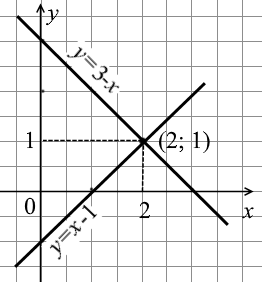 Задача 1.33. Определите, сколько решений имеет система уравнений: а) б) в) г)Решение. Изобразим графики всех уравнений на координатной плоскости (рис. 1.83).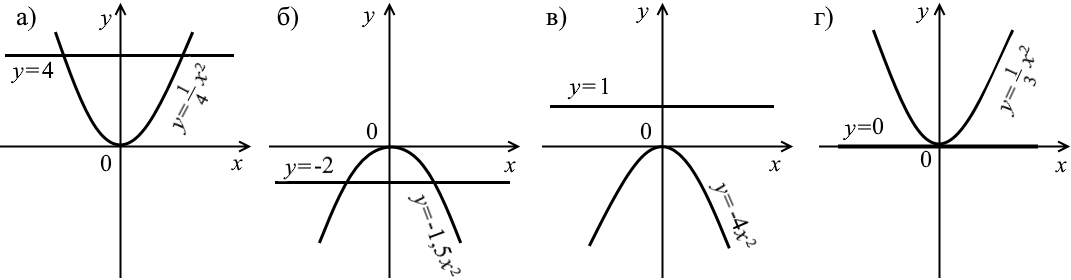 Рис. 1.83Из рисунка видно, что  в случаях а) и б) мы имеем по две точки пересечения (т.е. система уравнений имеет два решения). В случае в)  точек пересечения нет, значит, система уравнений не имеет решений. В случае г)  есть только одна точка пересечения, т.е. система уравнений имеет одно решение.Ответ: а) два;  б) два;  в) нет решений;  г) одно.СТОП! Решите самостоятельно.А14. Определите, пересекается ли парабола у = 2х2 и прямая: а) у = 50;       б) у = 100;      в) у = –8.Б35. Определите, сколько решений имеет система уравнений:а)    б)     в)     г) В40. Определите, сколько решений имеет система уравнений:а)    б)     Задача 1.34. Определите, сколько решений имеет система уравнений: а)   б)   в)  г)Решение. Построим график каждого уравнения (рис. 1.84). При построении прямых 2х + 3у = 6, 3х + 4у = 12, 2х - 3у = 0 и   3х – 4у = 12 будем использовать две точки: точки пересечения графика с координатными осями. Например: 2х + 3у = 6, пусть   х = 0: 20 + 3у = 6  у = 2 точка (0; 2);   у = 0:  2х + 30 = 6  х = 3 точка (3; 0).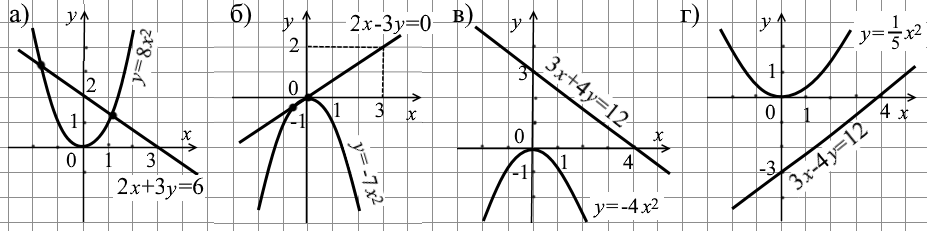 Рис. 1.84Из графиков видно, что системы уравнений а) и б) имеют по два решения, системы в) и г) не имеют решений.Ответ: а) два;  б) два;   в) нет решений;  г) нет решений.СТОП! Решите самостоятельно.Б36. Определите с помощью графиков число решений системы уравнений:а)    б)     в)     г) B41. Определите число решений системы уравнений:а)                   б)     в)                   г) Г12. Даны функции f(x) = тх2 – 3 и g(х) = 4х + 1.а) Не выполняя построения, определите, пересекаются ли графики функций при т = –2.б) Исследуйте взаимное расположение графиков функций f и g в зависимости от параметра т.Решаем систему уравнений графическиЗадача 1.35. Решите графически систему уравнений: а)        б)        в)  Решение. Идея решения проста: надо очень аккуратно по точкам построить графики двух уравнений, входящих в каждую систему, и найти точки пересечений графиков (рис. 1.85).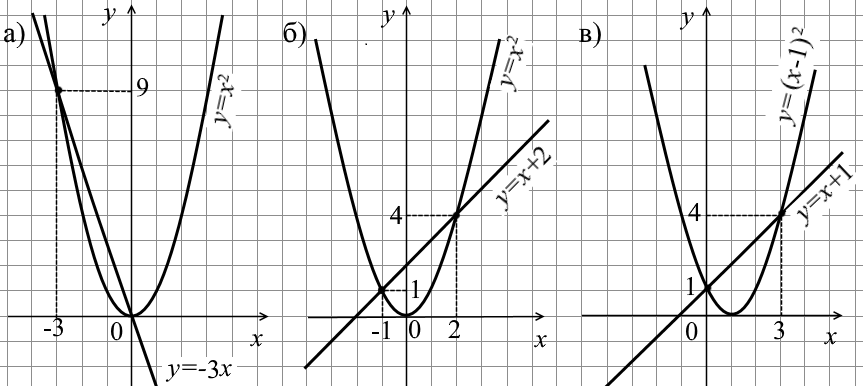 Рис. 1.85Рассмотрим графики на рис. 1.85: а) точки пересечения имеют координаты (0; 0) и (–3; 9), значит, система имеет два решения:  и б) точки пересечения имеют координаты (–1; 1) и (2; 4), значит, система имеет два решения:  и в) точки пересечения имеют координаты (0; 1) и (3; 4), значит, система имеет два решения:  и Ответ: а)  б) в)  СТОП! решите самостоятельно.Б37. Решите графически системы уравнений:а)    б)     в)     г) B42. Решите графически системы уравнений:а) б)  в)  г) Домашнее заданиеЗадачи очень легкиеА15. Постройте графики функций, выбрав удобные единичные отрезки на координатных осях:  а) у = 4х2;   б) у = 0,25х2;  в); г) у = 1,5х2;    д) ;   е) у = 5х2.А16. Определите, принадлежит ли графику функции у = –220х2 точка: а) А(1; -220);   б) В(4; –880);   в) С(–3; 1320);   г) D(1,5; –495).А17. Какой формулой задана функция, график которой симметричен относительно оси х графику функции: а) у = 3х2;   б) ;     в) у = 100х2;    г) у = –0,2х2.А18. Постройте в одной системе координат графики функций:а) у = х2 и у = х2 + 2;    	б) у = х2 и у = х2 – 1;в) у = х2 и у = х2 + 5;	г) у = х2 и у = х2 – 3.А19. Найдите координаты вершины параболы:а) у = (х + 1)2;   б) у = 3(х + 9)2;   в) у = –2(х – 5)2;  г) у = –4(х – 9)2.А20. Найдите наименьшее (наибольшее) значение функции:а) у = 2(х + 5)2 – 3;        б) у = –3(х – 1)2 + 4;   в) у = –4(х – 2)2 – 1;      г) у = 0,5(х + 4)2 + 1.А21. Найдите наименьшее и наибольшее значения функции у = = 2х2  на отрезке:  а) [–2; 2];    б) [–1; 0];    в) [–1; 1];   г) [0; 2].А22. Найдите наименьшее и наибольшее значения функции у = = 2х2  на отрезке:  а) [–2; 1];    б) [–1,5; 2];    в) [–1; 1,5];   г) [–0,5; 1].А23. Найдите наименьшее и наибольшее значения функции у = = 2х2   на луче:   а) [0; +);     б) (–; 2];     в) (–; 1];    г) [–1; +].А24. Найдите нули функции (если они существуют):а) у = 12х2 – 3;      б) у = 6х2 + 4;     в) у = –х2 – 4.  А25. Определите, принадлежат ли графику функции:а) у = 10х2 точки А(3; 90), В(–4; –160),  С(0,2; 0,4);б) у = –0,1х2 точки А(–2; 0,4), В(–5; –8,5),  С(4; –1,6).А26. Найдите значение коэффициента с, если известно, что график функции у = х2 + 4х + с пересекает ось ординат в точке А(0; 2).А27. Определите, пересекается ли парабола и прямая:а) у = –0,5х2  и  у = 2;          б)   и  у = 3.Задачи легкиеБ38. Составьте квадратный трёхчлен ах2 + bx + c, у которого:а) а = 2, b = –1, с = 4; 	б) а = –1, b = 7, с = 0;в) а = 9, b = –3, с = –1;	г) а = 1, b = 0, с = 5.Б39. Постройте в одной системе координат графики заданных функций и сделайте вывод о взаимном расположении построенных графиков: а) у = х2 и у = –х2;    	б) у = 0,5х2 и у = –0,5х2;в) у = 3,5 х2 и у = –3,5х2;	г)  и .Б40. Задайте число k так, чтобы график функции у = kx2 был расположен:  а) в первой и второй четвертях;  б) в третьей и четвёртой четвертях.Б41. Дана функция . При каких х значения функции равны –7; 7; 0; 1?Б42. Функция задана формулой. Верно ли равенство:а) у(5) = 15;   б) у(–10) = 80;   в) у(3) = 5,6;   г) у(–2) = 2,4?Б43. На рис. 1.86 представлены графики функций у = х2 и у = ах2. Определите а.                           Рис. 1.86       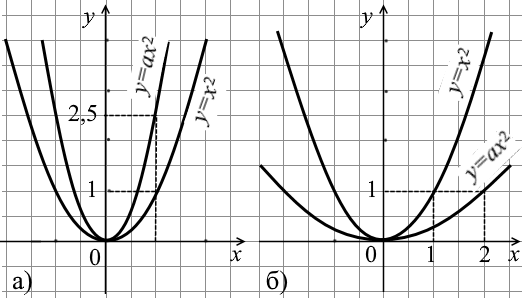 Б44. Используя график функции у = –3х2, найдите несколько значений аргумента, при которых значения функции:  а) больше 13;  б) больше -10;   в) больше –3;   г) больше –7;   д) меньше 0;   е) меньше 10;   ж) меньше –3;   з) меньше -0,5.Б45. Постройте параболу у = 0,1х2 и определите:а) при каких х функция принимает положительные значения;б) при каких х функция равна 2;в) какие значения принимает у, если х > 0,5;г) при каких значениях х функция возрастает, убывает;д) какие значения принимает х, если у < 0,5.Б46. С помощью схематического рисунка определите, пересекает ли ось х график функции:а) у = 12х2 – 3;   б) у = –5х2 – 2;   в) у = 0,7х2 + 7;   г)  Б47. На рис. 1.87 изображён график квадратичной функции у = ах2 + bx + c. Какие значения могут принимать числа а, b и с?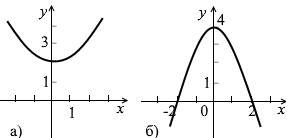 Б48. Постройте график функции, предварительно указав координаты вершины параболы и точек пересечения графика с осями координат, если они существуют:а) у = х2 – 4;   б) у = х2 + 3;   в) у = –х2 + 2;   г) у = –х2 – 1. Б49. Изобразите схематически график функции и задайте эту функцию формулой, если известно, что график получен сдвигом вдоль оси х параболы:а) у = 2х2 на 3 единицы влево;   б)  на 6 единиц вправо;   в) у = –х2 на 4 единицы влево;   г) у = –3х2 на 2 единицы вправо.   Б50. Как из графика функции у = ах2 (а  0) получить график функции (х0 > 0,  y0 > 0):    а) у = а(х – х0)2;    б) у = а(х – х0)2 + у0;   в) у = ах2 + у0? Б51. Запишите уравнение параболы в виде у = а(х + р)2 + q, если известно, что она получена из параболы:а) у = х2 сдвигом вдоль оси х на 5 единиц влево и вдоль оси у на 3 единицы вниз;б) у = 2х2 сдвигом вдоль оси у на 6 единиц вверх и вдоль оси х на 1 единицы вправо;в) у = –5х2 сдвигом вдоль оси х на 4 единиц влево и вдоль оси у на 4 единицы вверх.Б52. Постройте график функции:     а) у = (х + 1)2 – 2; 		б) у = –(х + 3)2 + 1;	в) у = –(х – 4)2+ 3;    		г) у = (х – 2)2 – 5.         Б53. Постройте график функции:     а) у = х2 - 2х + 1;		б) у = х2 + 4х +4;	в) у = х2 + 10х  + 25;     	г) у = х2 – 6х + 9.         Б54. Постройте график функции у = х2 – х  – 6, пользуясь следующим планом:1) вычислите координаты точек пересечения с осью х и отметьте эти точки в координатной плоскости;2) проведите ось симметрии параболы;3) найдите координаты вершины параболы и отметьте вершину в координатной плоскости;4) найдите координаты еще каких-нибудь точек параболы и отметьте их в координатной плоскости;5) соедините построенные точки параболы плавной линией.Б55. Укажите направление ветвей параболы, вычислите координаты вершины и покажите схематически расположение параболы в координатной плоскости:   а) у = х2 – 4х + 3;	    б) у = –2х2 + 2х – 1; в) ;     г) у = –х2 – 14х – 48.         Б56. Постройте график функции:     а) у = –х2 – 2х + 1; 		в) у = х2 – х + 2;	б) у = 2х2 – 4х + 6;    	г) у = 2х2 + 8х.         Указание. Приведите формулу к виду у = а(х – р)2 + q.Б57. Постройте график функции:     а) у = х2 – 4х;    б) у = х2 – 7х;    в) у = 2х2 – 2;   г) у = 6х – 2х2.         Б58. Найдите координаты вершины параболы:а) у = 4х2 + 8х – 1; 		б) у = –3х2 – 6х + 2;	в) у = –х2 + х – 1;    		г) у = 5х2 –10х + 4.         Б59. Найдите расстояние от вершины параболы у = –х2 + х –2 до начала координат.Б60. Постройте график функции  Укажите наибольшее (наименьшее) значение функции.    Б61. Найдите наименьшее и наибольшее значения функции  у = –0,5х2:а) на полуинтервале [–2; 2);     б) на отрезке [0; 2];в) на отрезке [–4; 4];                 г) на полуинтервале (2; 4].     Б62. Найдите  наименьшее  и  наибольшее значения функции у = –3х2 + 4:а) на отрезке [–1; 1];         б) на открытом луче (–2, +);в) на интервале (–3; 1);     г) на отрезке [–1; 0].    Б63. Пусть Р – наибольшее значение функции у = –(х + 5)2 на отрезке [–6; –4], а Q – наибольшее значение функции у = –2(х – 1)2 на отрезке [0; 2]. Сравните числа Р и Q. Сделайте графическую иллюстрацию.Б64. При каких значениях а функция у = ах2 + 5 имеет нули?Б65. Дана функция у = g(х), где g(х) = –2х2  + 4х – 5. Запишите на символическом языке утверждение и проверьте, верно ли оно:а) график функции проходит через точку (–1; –3);б) график функции пересекает ось у в точке, ордината которой равна –5;в) при х = 0 и х = 2 функция принимает равные значения;г) при х = 3 значение функции больше, чем при х = 4.Б66. Известно, что график квадратичной функции, заданной формулой вида у = ах2, проходит через точку С(–6; –9).а) Укажите координаты точки графика, которая симметрична точке С.б) Найдите коэффициент а.в) Укажите координаты каких-нибудь двух точек, одна из которых принадлежит графику, а другая нет.Б67. Найдите значение коэффициента а, если известно, что график функции у = ах2 + 4х – 8 пересекает ось абсцисс в точке N(4; 0).Б68. Найдите значение коэффициентов b и с, если известно, что график функции у = х2 + bх + с проходит через точки (1; 6) и (–1;–2).Б69. По графику функции у = ах2 + bх + с (рис. 1.88) определите знаки коэффициентов а, b и с.Б70. Определите, сколько решений имеет система уравнений: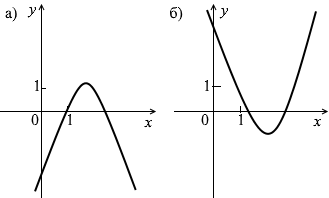 а)    б)    в)    г) Б71. Определите, сколько решений имеет система уравнений:а)       б) Б72. Решите графически систему уравнений:а)    б)    в)    г) Б73. Решите графически уравнение:а) (х – 2)2 = х;    б) (х + 3)2 = 1;    в) (х – 2)2 = –х;   г) (х + 5)2 = 4.Задачи средней трудностиВ43. Постройте графики функций, выбрав удобные единичные отрезки на координатных осях:   а) у = 20х2;    б) у = 400х2;  в) у = 1000х2;     г) у = 0,01х2;      д) у = 0,001х2;      е) у = 0,0001х2.В44. Постройте график функции Определите, является ли она возрастающей или убывающей.В45. Точка D на рис. 1.89 имеет координаты . Запишите координаты точек графика, отмеченных на рисунке.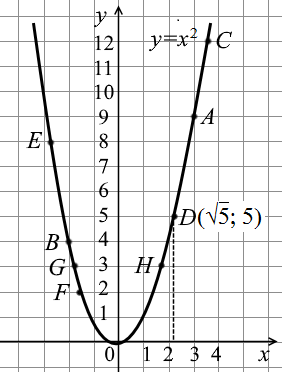 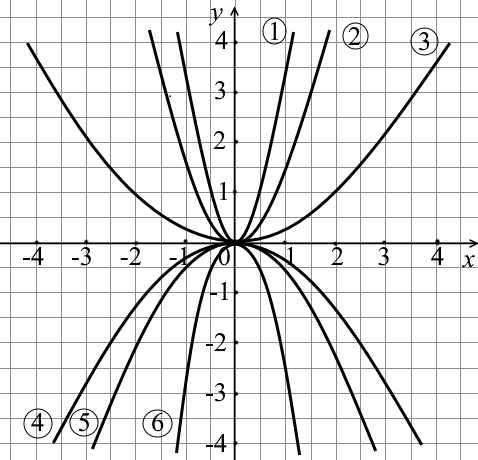 Рис. 1.89                                                       Рис. 1.90В46. На рис. 1.90 изображены графики квадратичных функций, заданных формулами: у = 3,2х2, у = –0,6х2, у = 1,6х2, , , . Соотнесите каждый из них с одной из формул.В47. а) Какова область определения функции у = ах2 (а  0)?б) Где расположен график функции у = ах2 (а  0)?в) Существуют ли точки, принадлежащие всем параболам вида у = ах2 (а  0)?г) Принимает ли функция у = ах2 (а  0) свои наибольшие и наименьшие значения?д) В каких четвертях расположен график функции:1) у = 10х2;   2) у = –5х2;   3) у = –0,5х2;   4) у = 0,5 х2.В48. Постройте параболу у = х2 + 2.  Постройте параболу, симметричную данной относительно оси х, и задайте ее уравнением.В49. Постройте график функции и укажите промежуток возрастания и промежуток убывания, а также наибольшее (или наименьшее) значение функции: а) у = х2 + 4;   б) ;   в) у = –х2 + 1;   г) у = –2х2 – 1.В50. Постройте график функции:а) у = (х –1)2;	б) у = (х + 1)2;		в) у = (х –3)2;     г) у = (х + 4)2;	д) у = –(х –1)2; 		е) у = –(х + 2)2;         ж) у = –(х – 0,5)2; 	з) у = –(х + 0,5)2; 	и) у = 2(х –1)2;           к) у = –3(х + 1)2; 	л) у = 0,5(х + 2)2; 	м) у = –0,1(х – 3)2;     н) у = –0,5(х – 2)2; 	о) у = 0,1(х + 3)2.В51. Постройте график функции и укажите координаты вершины, ось симметрии и точки пересечения с осями:а) ; б) ;  в) у = –3(х –1)2;   г) у = (2х –1)2.В52. Пусть а > 0. Определите, каким должно быть число у0, чтобы парабола у = а(х – х0)2 + у0:а) пересекала ось х в двух точках;б) пересекала ось х в одной точке;в) не пересекала ось х.В53. Запишите уравнение какой-нибудь параболы, вершина которой не лежит на оси у и которая целиком расположена: а) выше оси х;   б) ниже оси х.В54. Изобразите схематически график функции: а) ;       б) .В55. Определите координаты вершины параболы и постройте параболу:а) у = (х – 2)2 + 10;	   	б) у = (х + 8)2 –5;     в) у = 2(х – 7)2 –11;		г) у = –2,5(х – 0,5)2 + 1;  д) у = –0,5(х – 0,5)2 –3;	е) у = 0,5(х – 4)2 + 6.	В56. Постройте график функции: а) у = 4 – х2;                   б) у = х2 – 3х + 2;   в) у = –х2 + 2х – 1;         г) у = х2 – 2х + 2.В57. Постройте график функции, предварительно преобразовав её методом выделения полного квадрата к виду у = (х – l)2 + т: а) у = х2 + 2х + 3;	    б) у = х2 – 4х + 1;		в) у = х2 + 6х + 10;         г) у = х2 – 14х + 51.В58. Постройте график функции, предварительно преобразовав её методом выделения полного квадрата к виду у = (х – l)2 + т: а) у = х2 – 10х + 24;	    б) у = х2 + 8х + 7;		в) у = х2 – 4х;    	    г) у = х2 – 6х + 5.В59. Постройте график функции:     а) у = х2 + 6х + 5;	 б) у = –х2 + 2х – 5;        в) ;г) у = –2х2 + 8;     	 д);     е) у = х2 + 4х + 4.В каждом случае укажите:1) промежутки возрастания и убывания функции;2) значения х, при которых у = 0, у > 0,  y < 0;3) наибольшее или наименьшее значение функции;4) область значений функции.В60. Постройте график функции  у = –0,5х2 + х + 1,5 и определите:а) значения х, при которых у = 0, у > 0,  y < 0;б) промежуток, на котором эта функция возрастает и на котором убывает;в) наибольшее или наименьшее значение функции.В61. Постройте график функции:     а) у = 2х2 + 4х;        б) у = –3х2 + 12х;        в) у = 3х2 – 12х;  г) у = –4х2 – 8х;      д) у = –0,5х(4 + х);      е) у = 1,5х2 + 6х.        В62. Постройте график функции и укажите координаты вершин и точек пересечения с осями: а) у = (х – 2)(х + 4);              б) у = (2 – х)(х – 6);      в) у = (1 – 2х)(х + 1,5);         г) у = 2(х + 2)(х – 4).В63. Постройте график функции: а) у = (х2 – 2)2 – (х2 – 1)2;              б) у = (х + 2)3 – (х + 1)2;      в) у = (х – 1)2(х – 2) – (х – 2)2(х – 1).В64. Постройте график функции: а) у = (х + 2)2 – 4(х + 2) + 3;          б) у = –(х – 1)2 + 5(х – 1) – 4;      в) у = –(х + 1)2 + 6(х + 1) – 8.В65. При каких значениях коэффициентов b и с точка А(1; –2) является вершиной параболы у = х2 + bx + c?В66. Найдите расстояние между вершинами парабол у = х2 – 2х + 2 и у = х2 + 2х – 3.В67. Постройте график квадратного трёхчлена у = ах2 – (а + 6)х + + 9, если известно, что прямая х = 2 является его осью симметрии.В68. Найдите значение коэффициента b, если известно, что осью симметрии графика функции у = х2 + bx + 4 является прямая х = 1.В69. Найдите значение коэффициента b, если известно, что осью симметрии графика функции у = 2х2 + bx – 3 является прямая х = –4.В70. Площадь прямоугольника S с периметром, равным 16 см, является функцией длины его основания х. Задайте эту функцию формулой. Определите, при каком х значение S минимально.В71. Найдите наименьшее и наибольшее значения функции у = = –0,5х2:а) на полуинтервале (–4; 1];       б) на отрезке [–3; 2];в) на полуинтервале (–1; 1,5];    в) на отрезке [–0,4; 1].                    В72. Найдите наименьшее и наибольшее значения функции у = = –0,5х2:а) на луче [–2; +);                   б) на открытом луче (–; 2);в) на открытом луче (0; +);    г) на луче (–; 4].     В73. Пусть М – наименьшее значение функции у = 2х на отрезке [2; 5], а N – наибольшее значение функции у = –5х2 на луче (–; 0]. Что больше: М или N? Сделайте графическую иллюстрацию.В74. Пусть L – наименьшее значение функции у = 1,8х2 на луче [0; +), а K – наименьшее значение функции у = –3х + 1 на отрезке [–1; 0]. Что больше: L или K? Сделайте графическую иллюстрацию.В75. Найдите наименьшее и наибольшее значения функции  у = –х2 + 2х + 3:а) на отрезке [0; 2];     	б) на луче (–; 1];в) на отрезке [1; 2];             г) на луче [0; +).     В76. Найдите  наименьшее  и  наибольшее значения функции у = 3х2 – 12х + 1:а) на отрезке [1; 4];              б) на полуинтервале (1, 4];в) на отрезке [0; 4];              г) на полуинтервале [0, 4).В77. Задайте формулой какую-нибудь квадратичную функцию, нулями которой являются числа –1 и 3. Постройте её график.В78. Функция задана формулой:а) у = 2х2 + 7х + 3;	    б) у = х2 – 6х + 11;		в) у = –3х2 + 12х;           г) у = –х2 – 2х – 1.В каждом случае:1) найдите, в какой точке график функции пересекает ось у;2) определите, пересекает ли график ось х, если да, то в каких точках;3) покажите схематически расположение графика в координатной плоскости.В79. При каких значениях а и с функция у = ах2 + с имеет нули?В80. Определите, график какой квадратичной функции проходит через точки K(–2; 3), L(–1; 0), М(0; –9).В81. На рис. 1.91 изображен график функции у = ах2 + bx + c. Определите знаки коэффициентов а, b и с.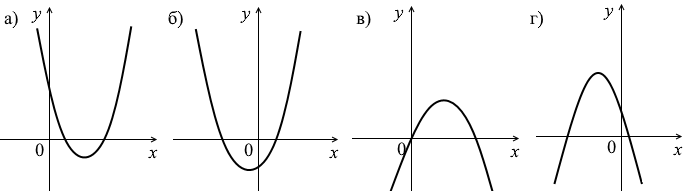 Рис. 1.91В82. На рис. 1.92 изображены графики квадратичных функций. Определите знаки коэффициентов а, b и с.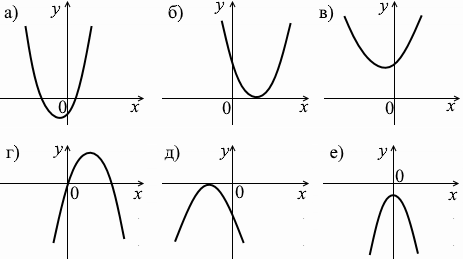 Рис. 1.92В83. При каких значениях р уравнение х2 + 4х – 6 = р имеет два корня?В84. Определите, сколько решений имеет система уравнений:а)     б) В85. Докажите, что графики функций у = ах2 и у = ах, где а 0, пересекаются в точке (1; а). В какой ещё точке пересекаются эти графики?В86. Решите графически уравнение:а) х2 = х +2;    б) х2 = х + 4;    в) –3х2 = 3х – 6;   г) –х2 = 2х – 3.В87. Найдите координаты точек пересечения графиков функций у = –х2 и у = 2х – 3. Выполните графическую иллюстрацию.Задачи трудныеГ13. Постройте график функции:а)       б) Г14. Дана функция у = f(х), где а) Найдите f(–3), f(–1), f(0).б) Постройте график функции у = f(х).в) Перечислите свойства функции.Г15. Выбрав удобный масштаб, постройте график функции:а) у = 300(х – 0,2)2 – 400;	б) у = –1000(х – 5)2 + 2000.Г16. Постройте график функции Г17. На рис. 1.93 изображены графики нескольких квадратичных функций. В каждом случае найдите координаты отмеченных точек.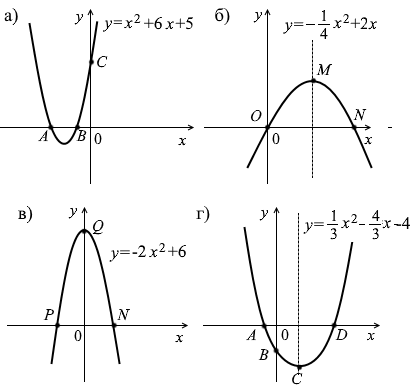 Рис. 1.93Г18. Докажите, что при любых значениях а, b и c график функции имеет хотя бы одну общую точку с осью х .Г19. Пусть а, b, c, d – действительные числа, а2 + с2  0. Определите, при каком значении х функция у = (ах + b)2 + (сх + d)2 принимает наименьшее значение.Г20. Пусть Р – наибольшее значение функции у = –702х2 на луче [0; +), а Q – наименьшее значение функции у = х2 на отрезке [–2; 1]. Не выполняя построения, ответьте на вопрос: что больше: Р или Q?  Г21. Найдите наибольшее и наименьшее значения функции у = х4 + 3х2 + 2, если –2  х  3.Г22. Докажите, что квадратный трёхчлен f(x) = ax2 + bx + c имеет два различных корня, если существует такое число , что af() < 0. При этом один из корней меньше числа , а другой – больше.Г23. Определите, график какой квадратичной функции проходит через точки А(2; 3), В(0; 1), С(3; 2).Г24. Найдите а, b и с, если:а) точка М(–1; –7) является вершиной параболы у = ах2 + bx + c, пересекающей ось ординат в точке N (0; –4);б) точка М(1; 5) является вершиной параболы у = ах2 + bx + c, пересекающей ось ординат в точке N (0; 1).Г25. Графики функций у = х2 + 6х – 3 и у = (х + 3)2 – 25 пересечены прямой х = а. Найдите расстояние между точками пересечения.Г26. Даны функции f(х) = 2х2 и g(х) = 5х – с.а) Не выполняя построения, определите, пересекаются ли графики функций при с = 2.б) Исследуйте взаимное расположение графиков функций f и g в зависимости от параметра с.Г27. Решите графически систему уравнений:а)    б)    Задачи очень трудныеД1. Найдите площадь наибольшего по площади прямоугольника, который можно вписать в правильный треугольник со стороной а.Д2. Даны три различные точки А, В и С: две из них лежат на оси абсцисс, третья – на оси ординат, причём ни одна из точек не совпадает с началом координат. Существует ли квадратный трёхчлен, график которого проходит через эти три точки? Единственный ли такой трёхчлен можно подобрать? Решите задачу в следующих случаях:1. А(–1; 0),   В(2; 0),    С(0; –4).2. А(3; 0),     В(1; 0),    С(0; 3).3. А(–5; 0),   В(–1; 0),   С(0; –5).Д3. Даны две точки А и В: причём отрезок АВ  не параллелен ни одной из осей координат. Существует ли квадратный трёхчлен, график которого имеет вершину в точке А и проходит через точку В? Единственный ли такой трёхчлен можно подобрать? Решите задачу в следующих случаях:1. А(0; 1),     В(1; 3).2. А(3; 1),     В(5; –3).3. А(2; 4),     В(0; 0).Д4. Графики функций у = 2х – х2 и у = 2х2 – 20х + 48 пересечены прямой у = а. Найдите число точек пересечения в зависимости от а.Д5. Графики функций у = х2 + 2х + 4 и у = –3х2 – 18х – 25 пересечены прямой у = b2. Найдите число точек пересечения в зависимости от b.х–3–2–10123у9410149х–3–2–101234,51024,5–4,5––10––2–4,5Таблица 1.3Таблица 1.3Таблица 1.3Таблица 1.3Таблица 1.3Таблица 1.3х–2–1012у82028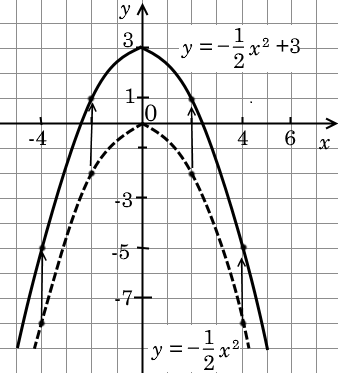 Рис. 1.19Автор: Вы правы, но с одной существенной оговоркой: если с > 0. Если же с < 0, то график у = ах2 следует опустить на |c| единиц вниз. Например, чтобы получить график функции у = 1,5х2 – 6, надо параболу у = 1,5х2 опустить на шесть единиц вниз (рис. 1.20). А для того, чтобы получить график функции , параболу унадо опустить на четыре единицы вниз (рис. 1.21).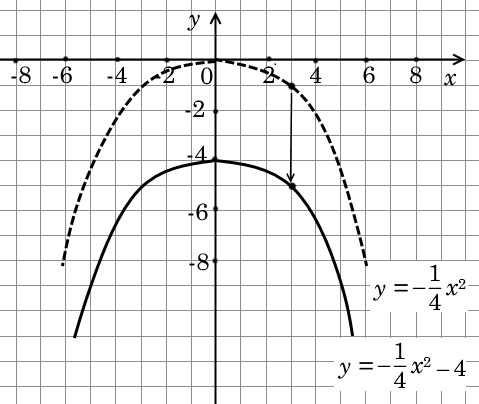 Рис. 1.21Таблица 1.4Таблица 1.4Таблица 1.4Таблица 1.4Таблица 1.4Таблица 1.4х12345у41014Таблица 1.5Таблица 1.5Таблица 1.5Таблица 1.5Таблица 1.5Таблица 1.5х–2–1012у41014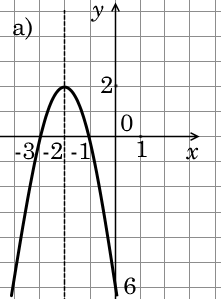 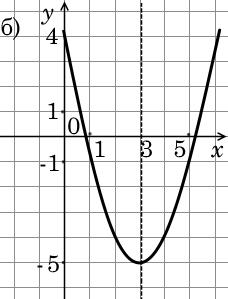  Рис. 1.46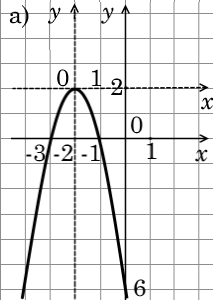 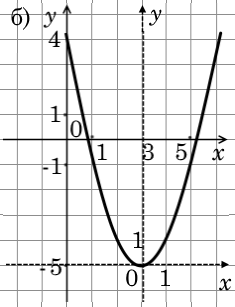  Рис. 1.47Решение.а) Начнем с определения а. Для этого мысленно поместим начало координат в вершину данной параболы (рис.  1.47, а). В этой системе координат у = ах2, при х = 1 у(1) = =–2, т.е. –2 = а21  а = –2, у = –2х2.  Будем считать, что вершину параболы у = -2х2 сначала переместили в точку (–2; 0) и получили параболу у = –2(х + 1)2, а потом подняли на 2 единицы вверх и получили параболу у = –2(х + 1)2 + 2.б) Поместим мысленно начало координат в вершину параболы  (рис. 1.47, б).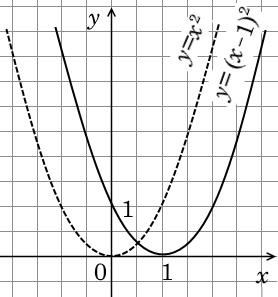 а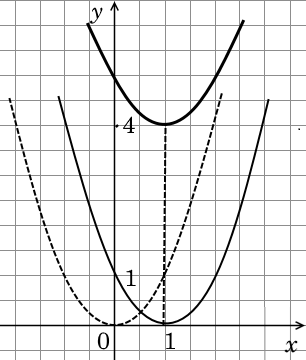 бРис. 1.51в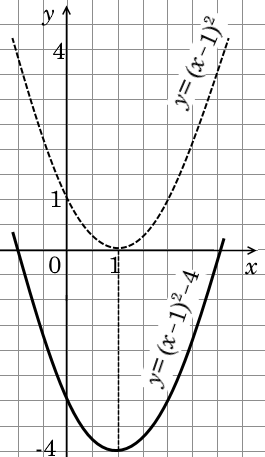 а  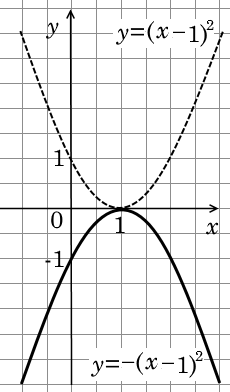 б  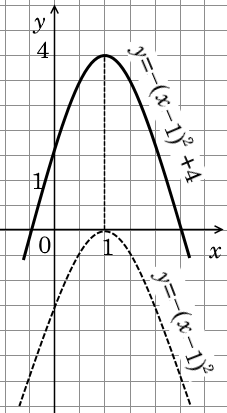 в   Рис. 1.52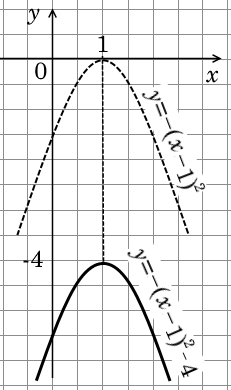 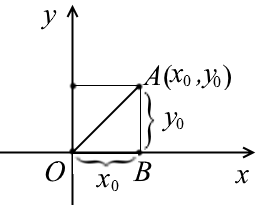 Рис. 1.69    найти расстояние ОА от этой точки до начала координат?Читатель: По-моему, расстояние от точки А(х0; у0) до точки О(0; 0) – это длина гипотенузы ОА прямоугольного треугольника ОАВ, а катеты этого треугольника равны ОВ = х0 и АВ = у0. Тогда по теореме Пифагора (рис. 1.69):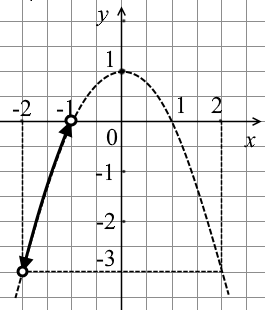 Рис. 1.76ны максимальное и минимальное значения у на данном интервале?Читатель: Если умакс  0, значит, умакс < 0, т.е. умакс – это по идее ближайшее к нулю число. Но вот что это за число?Автор: Действительно, какое бы число мы не взяли: –0,1; –0,01; -и т.д., всегда найдётся число ещё более близкое к нулю. Для этого достаточно разделить данное число на 10.Таблица 1.6Таблица 1.6Таблица 1.6Таблица 1.6Таблица 1.6х-3–2–101у5–1–3–15